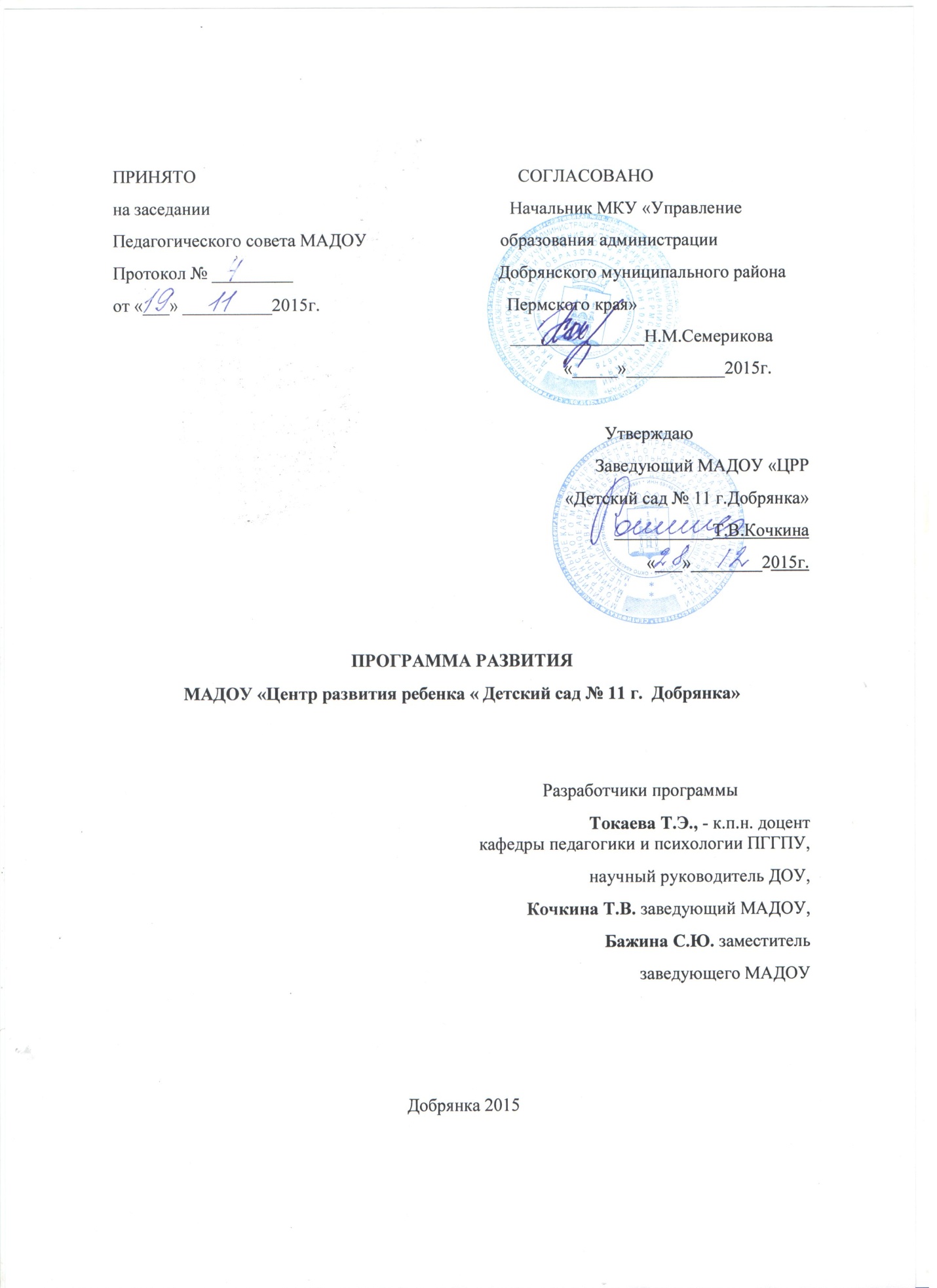 
Муниципальное автономное дошкольное образовательное учреждение«Центр развития ребенка«Детский сад № 11 г. Добрянка»СодержаниеЦелевой блок.Проблемно-аналитический Анализ внешних и внутренних условий МАДОУ «Детский сад № 11 г. Добрянка». Анализ реализации предыдущей программы Развития на 2010-2015гг.1.3 Анализ инновационной деятельности МАДОУ «Детский сад № 11 г.Добрянка».      1.4 Миссия образовательного учреждения МАДОУ «Детский сад № 11 г.Добрянка».1.5 Цель развития МАДОУ «Детский сад № 11 г.Добрянка».1.6 Задачи развития МАДОУ «Детский сад № 11 г.Добрянка».2.Содержательный блок2.1.Условия и механизмы решения поставленных задач2.2.Этапы деятельности2.3.План действий по реализации программы Развития МАДОУ «Детский сад № 11 г.Добрянка».Блок обеспечения3.1.Нормативное обеспечение       3.2. Научно-методическое обеспечение       3.3.Кадровое обеспечение       3.4.Материально-техническое обеспечение       3.5.Финансовое обеспечение Программы развития  МАДОУ «Детский сад № 11 г.Добрянка».Приложения1.Модель выпускника, педагога, родителя МАДОУ «Детский сад № 11 г.Добрянка».2. Модель будущего МАДОУ «Детский сад № 11 г. Добрянка».3. Проектирование вариативных форм взаимодействия с родителями4. Модель управления МАДОУ «Детский сад № 11 г. Добрянка».5. Программа личностного и профессионального роста педагогов МАДОУ «Детский сад № 11 г. Добрянка».6. Проект инновационной площадки МАДОУ «Детский сад № 11 г. Добрянка».Целевой блок.1.Проблемно-аналитический1.1.Анализ внешних и внутренних условий МАДОУ «Детский сад № 11 г.Добрянка».Программа «Развитие МАДОУ «Детский сад № 11 г. Добрянка» разработана творческим коллективом педагогов до 2020 г. (далее Программа). В связи с возникновением необходимости обеспечения и стимулирования тех инновационных процессов, которые обусловлены реалиями современного общества, изменившейся нормативной – правовой основой, требованиями  родительской общественности и другими обстоятельствами.Происходящие трансформации в системе дошкольного образования обусловлены объективной потребностью в адекватном общественному развитию и развитию образовательной системы изменении, что отражается в осознании педагогической общественностью необходимости существенных изменений прежнего хода функционирования учреждения. Основным механизмом оптимизации развития системы дошкольного образования является поиск и освоение инноваций, способствующих качественным изменениям в деятельности дошкольного образовательного учреждения (МАДОУ), что выражается в переходе учреждений в режим развития.На сегодняшний день можно с уверенностью констатировать факт формального или содержательного перехода большинства дошкольных образовательных учреждений в режиме поиска. Данный режим является переходным на пути к качественным изменениям и переводу МАДОУ в режим развития. Другой аспект связан с качественными признаками данного перехода: насколько инновации, реализуемые в МАДОУ, соответствуют насущным потребностям и возможностям его развития, удовлетворяют интересы и потребности детей, родителей, педагогов, способствуют достижению устойчивых высоких показателей развития. Поэтому вопрос определения актуальных проблем в развитии МАДОУ становится наиболее важным.В современных условиях перед нашим образовательным учреждением остро встала проблема развития, здоровьесбережения и здоровьеформирования детей дошкольного возраста совместно с семьями воспитанников, повышения качества образования и осуществления инклюзивного образования.Для решения данных стратегических  проблем особую значимость приобретает проектирование и программирование деятельности образовательной организации. В Законе Р.Ф. «Об образовании», в Федеральном государственном образовательном стандарте дошкольного образования ФГОС ДО, в ряде научных работ Майера А.А., Белой К.Ю., Третьякова П.И. и др. планирование рассматривается как основная управленческая функция, полноценная реализация которой обеспечивает успешность образовательного процесса (12, 15, 23, 39, 41).Так, по мнению Третьякова П.И. для определения глобальных целей и стратегии получения и использования ресурсов необходимо создание Программы развития учреждения. Именно такой программы, которая позволила коллективу ориентироваться на будущее, определила бы принцип связи идей, стратегических целей и способов их реализации в конкретных ситуациях.Только при наличии плана действий можно видеть перспективы деятельности и линии развития образовательной организации, проводить аудит результатов по шести блокам функционирования образовательного учреждения:  Аналитический блок: связан с подготовкой информационной справки о состоянии МАДОУ с целью проведения всестороннего анализа его деятельности.
Целевой блок направлен на  формирование совокупности идей и приоритетов развития, определение целей и задач развития. Как правило, целевые ориентиры развития избираются на основе определения миссии МАДОУ (его философии), а также базовых ценностей на основе анализа социального заказа и конкретизации запросов родителей на образовательные услуги МАДОУ. Содержательный блок: связан с разработкой направлений и содержания инновационной деятельности. Реализация поставленной цели и решение выделенных в предыдущем блоке задач связывается с конкретным содержанием деятельности (что осваивается, какие происходят изменения за счет введения новшеств и т.д.).Технологический блок позволяет определить объем работы, конкретизировать методы, формы, средства деятельности в рамках управляющей и исполняющей программ, подробно обозначить исполнители, время, место деятельности и технологии их работы Результативный блок фиксирует ожидаемый результат на уровне измеряемых показателей целедостижения. Определяются критерии эффективности деятельности по переводу ДОУ в режим развития, описываются качественные показатели нового состояния. Экспертный блок предполагает проведение экспертизы со стороны экспертов — как правило, внешних специалистов, компетентных в разрабатываемой проблеме. Результаты анализа могут оформляться в виде рецензии на программу или аналитической записки, содержащей заключение о целесообразности, актуальности и новизне, а также реальности предлагаемого к реализации проекта..Аналитический блок.Муниципальное автономное дошкольное образовательное учреждение «Центр развития ребенка» «Детский сад № 11 город Добрянка»Кадровое обеспечениеБлагодаря обучению на КПК  разного уровня  коллектив учреждения постоянно совершенствуется и саморазвивается. Однако,  современный педагог должен:Владеть большим количеством игровых и коммуникативных технологий, многое уметь делать руками. Гибко проектировать предметную среду вместе с детьми. Ориентироваться на интересы и предпочтения детей, учитывая психологию возраста. Обогащать развитие и опыт ребёнка, привносить что-то новое (способы деятельности и общения, формировать новые представления). Стимулировать диалоговый характер общения. Создавать ситуацию сотрудничества. Квалифицированно «считывать» внешние сигналы, носителями которых является ребёнок, поэтому потребуются и другие формы повышения профессиональной компетентности педагогов, в том числе и самообразование.Поддержка разнообразия детства возможна только в разнообразной образовательной среде! Для успешности в будущей жизни уже на этапе дошкольного детства ребёнку необходимо научиться ориентироваться в ситуации разнообразия и изменений. Это требует разного поведения, владения многообразными способами деятельности и в итоге у ребёнка формируются такие важные личностные качества как гибкость, мобильность, инициативность, самостоятельность – то, что требует сегодня ФГОС ДО. Реализуемые программы. Основное и дополнительное образование1. МАДОУ «Центр развития ребенка №11 г. Добрянка» - приоритетное направление - физкультурно – оздоровительная деятельность (функционирует бассейн, спортивный зал, музыкальный зал, логопункт,  компьютерно – игровая комната; развивающие центры в групповых комнатах); реализуется Образовательная программа МАДОУ.2. В МАДОУ проводится экспериментальная работа по реализации проекта, направленного на разработку системы повышения компетентности родителей в условиях инновационной формы «Академия семейного воспитания» на основе сетевого взаимодействия. (По плану эксперимента);В МАДОУ функционирует 11 групп: 9 групп для детей дошкольного возраста с 3 до 7 лет, 2 группы для детей раннего возраста с 2 до 3 лет.По наполняемости группы соответствуют требованиям СанПин  и  однородны по возрастному составу детей.Длительность пребывания детей в дошкольной организациии при реализации основной образовательной программы: - группы раннего возраста оздоровительной направленности   (12  часов в день);- группы общеразвивающей  направленности  (12 часов в день) Длительность пребывания детей в дошкольном учреждении  (группах) определяется возможностью  организации дневного сна и приема пищи с интервалом 3 - 4 часа в зависимости от возраста детей. При реализации программы педагоги организуют разные формы деятельности детей, как на территории дошкольной организации, так и в её помещении. На территории дошкольной организации выделяют функциональные зоны:  игровая зона. Она включает в себя; - групповые площадки - индивидуальные для каждой группы с соблюдением принципа групповой изоляции; физкультурная площадка. Она разделена на игровое футбольное поле с беговой дорожкой и площадку для проведения мероприятий физкультурно-оздоровительной направленности (спортивные и подвижные игры, физкультурные занятия, праздники и развлечения; и  хозяйственная зона.В здании и помещении  располагаются: групповые ячейки - изолированные помещения, принадлежащие каждой детской группе. В состав групповой ячейки входят: раздевальная (для приема детей и хранения верхней одежды, куда помещаются шкафы для одежды и обуви, они оборудованы индивидуальными ячейками - полками для головных уборов и крючками для верхней одежды), групповая (для проведения непосредственной образовательной деятельности, игр, занятий и приема пищи, для детей 1,5 - 3 лет в групповых предусмотрен спортивный уголок), спальня, буфетная (для подготовки готовых блюд к раздаче и мытья столовой посуды), туалетная (совмещенная с умывальной). В помещении дошкольной организации есть  дополнительные помещения для работы с детьми, предназначенные для поочередного использования всеми или несколькими детскими группами (музыкально-спортивный зал,  кабинет психолога, изостудия), а также  сопутствующие помещения (медицинского назначения, пищеблока, постирочной) и  служебно-бытовые помещения для персонала. В старшей и подготовительной группах предусмотрены раздельные туалетные комнаты для мальчиков и девочек.Групповое помещение компенсирующего вида (для детей с нарушением зрения) оснащено в зависимости от осуществления квалифицированной коррекции отклонений в физическом и психическом развитии воспитанников. Имеется ортоптический кабинет со всем необходимым оборудованием.В каждой возрастной группе организуется соответствующий возрастным особенностям режим дня. Максимальная продолжительность непрерывного бодрствования детей 3 - 7 лет составляет 5,5 - 6 часов, до 3 лет - в соответствии с медицинскими рекомендациями.Ежедневный утренний прием детей проводят воспитатели, которые опрашивают родителей о состоянии здоровья детей.Распорядок дня включает: - Прием пищи определяется временем пребывания детей. Четырехразовое питание детей организуется  в помещении групповой ячейки.Ежедневная прогулка детей, её продолжительность составляет не менее 4 - 4,5 часа. Прогулку организуют 2 раза в день: в первую половину - до обеда и во вторую половину дня - после дневного сна или перед уходом детей домой. При температуре воздуха ниже минус  и скорости ветра более 7 м/с продолжительность прогулки сокращается. Прогулка не проводится при температуре воздуха ниже минус  и скорости ветра более 15 м/с для детей до 4 лет, а для детей 5 - 7 лет при температуре воздуха ниже минус  и скорости ветра более 15 м/с.  Во время прогулки с детьми необходимо проводить игры и физические упражнения. Подвижные игры проводят в конце прогулки перед возвращением детей в помещения ДО.- Дневной сон. Общая продолжительность суточного сна для детей дошкольного возраста 12 - 12,5 часа, из которых 2,0 - 2,5 отводится дневному сну. Перед сном не рекомендуется проведение подвижных эмоциональных игр.- Самостоятельная деятельность детей 3 - 7 лет (игры, подготовка к образовательной деятельности, личная гигиена) занимает в режиме дня не менее 3 - 4 часов.- Непосредственная образовательная деятельность. Максимально допустимый объем недельной образовательной нагрузки, включая реализацию дополнительных образовательных программ, для детей дошкольного возраста составляет: в младшей группе (дети четвертого года жизни) - 2 часа 45 мин., в средней группе (дети пятого года жизни) - 4 часа, в старшей группе (дети шестого года жизни) - 6 часов 15 минут, в подготовительной (дети седьмого года жизни) - 8 часов 30 минут.Продолжительность непрерывной непосредственно образовательной деятельности для детей 4-го года жизни - не более 15 минут, для детей 5-го года жизни - не более 20 минут, для детей 6-го года жизни - не более 25 минут, а для детей 7-го года жизни - не более 30 минут. Максимально допустимый объем образовательной нагрузки в первой половине дня в младшей и средней группах не превышает 30 и 40 минут соответственно, а в старшей и подготовительной 45 минут и 1,5 часа соответственно. В середине времени, отведенного на непрерывную образовательную деятельность, проводят физкультминутку. Перерывы между периодами непрерывной образовательной деятельности - не менее 10 минут.Непосредственно образовательная деятельность с детьми старшего дошкольного возраста может осуществляться во второй половине дня после дневного сна, но не чаще 2 - 3 раз в неделю. Ее продолжительность должна составлять не более 25 - 30 минут в день. В середине непосредственно образовательной деятельности статического характера проводят физкультминутку. Непосредственно образовательную деятельность по физическому развитию детей в возрасте от 3 до 7 лет организуют не менее 3 раз в неделю. Ее длительность зависит от возраста детей и составляет:- в младшей группе - 15 мин.,- в средней группе - 20 мин.,- в старшей группе - 25 мин.,- в подготовительной группе - 30 мин.Один раз в неделю для детей 5 - 7 лет круглогодично организуется непосредственно образовательная деятельность по физическому развитию детей на открытом воздухе. Ее проводят только при отсутствии у детей медицинских противопоказаний и наличии у детей спортивной одежды, соответствующей погодным условиям.В теплое время года при благоприятных метеорологических условиях непосредственно образовательную деятельность по физическому развитию максимально организуют на открытом воздухе.- Занятия по дополнительному образованию (студии, кружки, секции и т.п.) для детей дошкольного возраста, которые  недопустимо проводить за счет времени, отведенного на прогулку и дневной сон. Их проводят:- для детей 4-го года жизни - не чаще 1 раза в неделю продолжительностью не более 15 минут;- для детей 5-го года жизни - не чаще 2 раз в неделю продолжительностью не более 25 минут;- для детей 6-го года жизни - не чаще 2 раз в неделю продолжительностью не более 25 минут;- для детей 7-го года жизни - не чаще 3 раз в неделю продолжительностью не более 30 минут.Непосредственно образовательная деятельность физкультурно-оздоровительного и эстетического цикла занимает не менее 50% общего времени, отведенного на непосредственно образовательную деятельность.Домашние задания воспитанникам дошкольных образовательных организаций не задают.В разновозрастных группах продолжительность непосредственно образовательной деятельности дифференцируется  в зависимости от возраста ребенка. С целью соблюдения возрастных регламентов продолжительности занятий их следует начинать со старшими детьми, постепенно подключая к занятию детей младшего возраста.-  Каникулы. В середине года (январь - февраль) для воспитанников дошкольных групп организовываются недельные каникулы, во время которых проводят непосредственно образовательную деятельность только эстетически-оздоровительного цикла (музыкальные, спортивные, изобразительного искусства).В дни каникул и в летний период непосредственно образовательная деятельность заменяется на спортивные и подвижные игры, спортивные праздники, экскурсии, творческую исследовательско-познавательную деятельность, а также увеличивается продолжительность прогулок.- Общественно полезный труд детей старшей и подготовительной групп проводится в форме самообслуживания, элементарного хозяйственно-бытового труда и труда на природе (сервировка столов, помощь в подготовке к занятиям). Его продолжительность не превышает 20 минут в день.- Разные формы двигательной активности: утренняя гимнастика, занятия физической культурой в помещении и на воздухе, физкультурные минутки, подвижные игры, спортивные упражнения, ритмическая гимнастика, занятия на тренажерах, плавание и другие. Рациональный двигательный режим, физические упражнения и закаливающие мероприятия осуществляются с учетом состояния здоровья, возрастно-половых возможностей детей и сезона года.Программой предусмотрен  объем двигательной активности воспитанников 5 - 7 лет в организованных формах оздоровительно-воспитательной деятельности до 6 - 8 часов в неделю с учетом психофизиологических особенностей детей, времени года и режима работы дошкольных организаций.Для реализации двигательной активности детей используются оборудование и инвентарь физкультурного зала и спортивных площадок в соответствии с возрастом и ростом ребенка.- Закаливание детей  включает систему мероприятий:- элементы закаливания в повседневной жизни: умывание прохладной водой, широкая аэрация помещений, правильно организованная прогулка, физические упражнения, проводимые в легкой спортивной одежде в помещении и на открытом воздухе;- специальные мероприятия: водные, воздушные и солнечные.Для закаливания детей основные природные факторы (солнце, воздух и вода) используются  дифференцированно в зависимости от возраста детей, состояния их здоровья, с учетом подготовленности персонала и материальной базы ДО, со строгим соблюдением методических рекомендаций.Закаливающие мероприятия меняют по силе и длительности в зависимости от сезона года, температуры воздуха в групповых помещениях, эпидемиологической обстановки.Оздоровительная работа с детьми в летний период является составной частью системы профилактических мероприятий.Для достижения оздоровительного эффекта в летний период в режиме дня предусматривается максимальное пребывание детей на открытом воздухе, соответствующая возрасту продолжительность сна и других видов отдыха.Для достижения достаточного объема двигательной активности детей используются все организованные формы занятий физическими упражнениями с широким включением подвижных игр, спортивных упражнений с элементами соревнований, а также пешеходные прогулки, экскурсии, прогулки по маршруту (простейший туризм).Работа по физическому развитию проводится с учетом состояния здоровья детей при регулярном контроле со стороны медицинских работников.Таким образом, в соответствие с  СанПиН, условиями реализации ПОО программ в зависимости от их направленности составлен распорядок дня, который включает: - прием пищи (в соответствие с длительностью пребывания ребенка);- ежедневная прогулка детей;- дневной сон;-  самостоятельная деятельность детей;- непосредственная образовательная деятельность; - каникулы; - общественно полезный труд (для детей старшей и подготовительной групп); - разные формы двигательной активности;- закаливание детей;- занятия по дополнительному образованию (не обязательное условие) В соответствие с требованиями СанПиН примерный режим дня скорректирован с  учётом климата (тёплого и холодного периода).Дополнительные образовательные  услуги ДОУМАДОУ оказывает дополнительные платные услуги:  «Школа заботливых родителей», «Дошколенок», «Обучение детей плаванию»,  Факультатив «Подготовка детей к школе», театр «Кукляндия», хор «Ивушка»,  «Изостудия», оздоровитльная группа «Здоровичок», логозанятия «Веселый язычок». (По программам организаторов данных услуг.);Дети посещают  кружки нашего детского сада, участвуют в конкурсах, соревнованиях как в городских так и  краевого значения. Все кружки на базе нашего сада проходят бесплатно, общее количество занятых детей в кружках последних пяти лет составило – 42 % от общего количества детей ДОУ.             Иная социальная ситуация порождает других детей, образование которых требуют других подходов. От природы ребёнок – творец! Отсутствие природосообразной свободы при познании мира подавляет творческие способности.  Так, например, увеличение численности гиперактивных детей – своеобразный ответ на постоянные ограничения в движениях. Увеличение аутичных  детей – следствие перенапряжения защитных механизмов психики.Эффективность методической работы в ДОУ. Активность зам. зав, педагогов в методической работе. Трансляция опыта.В течение ряда лет  педагоги принимали активное участие в работе ППО, семинарах, мастер – классах как на муниципальном уровне так и на региональном, всероссийском и международном  уровне.«Развивающемуся обществу, - подчёркивается в «Концепции модернизации Российского образования»,- нужны современные образованные, нравственные, предприимчивые люди, которые могут самостоятельно принимать решения, прогнозируя их возможные последствия, отличающиеся мобильностью… способные к сотрудничеству…обладающие чувством ответственности за судьбу страны, её социально- экономическое процветание».Формы организации совместной деятельностиРабота с семьёй.  Формы взаимодействия ДОУ с семьей МАДОУ оказывает дополнительные платные услуги:  «Школа заботливых родителей», «Дошколенок», «Обучение детей плаванию»,  Факультатив «Подготовка детей к школе», театр «Кукляндия», хор «Ивушка»,  «Изостудия», оздоровитльная группа «Здоровячок», логозанятия «Веселый язычок». (По программам организаторов данных услуг.);В течение ряда лет педагоги и специалисты детского сада проводят  совместное и индивидуальное консультирование родителей по проблемам ребенка, выявленным в образовательном процессе, а так же проводят консультирование по запросам родителей.                  Взаимодействие и сотрудничество  с социумом (эффективные)Творческие достижения педагогических работников ДОУВ течении ряда лет  педагоги принимали активное участие в работе ППО, семинарах, мастер – классах как на муниципальном уровне так и на региональном, всероссийском и международном  уровне. Необходимо отметить достаточно объемную и целенаправленную деятельность всего коллектива сотрудников над проблемой взаимодействия МАДОУ с учреждениями социально-педагогической среды, однако для успешного функционирования и работы в режиме развития, повышения качества образования необходимо думать о возможности сетевого взаимодействия с учреждениями социума.Пока ещё, к сожалению, преобладают «командно-административные» формы управления детьми, когда воспитатель, стоя «над» детьми выдаёт им готовую информацию, не ориентируясь на их личный опыт, не создавая ситуации сотрудничества и эмоционально значимого для ребёнка общения. В большинстве случаев отсутствует развивающий характер образования: педагог не создаёт того накала, внутреннего напряжения, которые помогают детям делать собственные выводы и открытия. Монолог воспитателя пока преобладает над диалогом,  обратная связь с детьми слабая… Пока ещё недостаточно проявлена та модель взаимодействия, которую хотелось бы сегодня видеть, а именно: создание ситуации выбора наиболее привлекательного для ребёнка занятия из нескольких видов деятельности, умение педагога квалифицированно «считывать» внешние сигналы, которые в разных формах «посылает» ребёнок, и соответственно на них реагировать  и т.д. Причины этих трудностей понятны: мы «пропитаны» такими формами взаимодействия, в которых сами обучались, и потому другие формы в собственную практику привнести сложно. Сегодняшним педагогам необходимо «напитаться» другими формами общения и сотрудничества с детьми, «пропустить» их через себя, понять их преимущества: это и создание проблемных ситуаций, и опора на имеющийся у детей опыт, и решение образовательных задач в режиме «здесь и сейчас», и др. Именно на это должна быть ориентирована профессиональная подготовка педагогов. Основными формами здесь должны стать: показ способов деятельности и общения, совместное проектирование проблемных и игровых ситуаций, погружение в творческий процесс, различные тренинги и деловые игры, апробация наиболее эффективных  образовательных технологий, а также рефлексия результативности собственной деятельности. Кроме того, нам всем надо научиться слышать и понимать детей, доверять их (хоть и небогатому) опыту, обогащая его. Современный педагог обязан быть хорошо информированным о том, чем сегодня живут дети (какие мультфильмы смотрят, в какие игры играют, чем интересуются…) – всё это и может стать содержательной основой образовательного процесса. Сюда же можно отнести неумение грамотно интерпретировать нормативно-правовую базу (ФГОС, СанПиН и т.д.). Мы привыкли рекомендуемое воспринимать как обязательное.Материально-техническое обеспечение МАДОУ за последние пять лет значительно изменилось в положительную сторону, был проведен капитальный ремонт здания, благоустроена территория, выполнены предписания надзорных органов. Большое внимание уделено энергосбережению, дизайну пространства рекреаций МАДОУ, насыщению среды игровым оборудованием, новой мебелью, предметами быта. Через сайт создано информационное взаимодействие с социумом. Но в ДОУ недостаточно современных игр и игрушек, интерактивного оборудования, здоровьесберегающего оборудования.Предметно-пространственная   среда  помещений   в  групповых  комнатах1.2.Анализ реализации предыдущей программы Развития на 2010-2015гг.В процессе реализации Программы Развития МАДОУ «Центр развития ребенка «Детский сад № 11 г. Добрянка» на 2010-2015гг. были решены следующие задачи:… К 2015 году создать в ДОУ  здоровьесберегающее образовательное  пространство, обеспечивающее развитие и своевременную коррекцию речи ребенка, (как организованного так и не организованного в ДОУ) формирование у него социальной компетентности, самостоятельности, активности и здоровья до уровня, соответствующего его возрастным, индивидуальным возможностям, требованиям социального заказа государства и семьи, преемственность со школой.Проводилась работа по обновлению содержания образования, выполнению дорожной карты по внедрению ФГОС ДО, программное, учебно-методическое обеспечение образовательного процесса, приводилось в соответствие с требованиями государственного стандарта дошкольного образования, обеспечению базового и дополнительного дошкольного образования.Выпускники МАДОУ успешно учатся в массовых школах города.По результатам изучения общественного мнения 97% родителей детей, посещающих МАДОУ удовлетворены работой образовательного учреждения. В 2014 году заболеваемость, как и за последние пять лет стала ниже городской и краевой. МАДОУ является опорным учреждением Пермского края и г. Добрянка по вопросам здоровьесбережения и здоровьеформирования детей, взаимодействия с семьями воспитанников, решения проблем раннего вмешательства.Миссия образовательного учреждения МАДОУ «Детский сад № 11 г. Добрянка»В соответствии со Стандартом Программа построена на следующих принципах:1. Поддержка разнообразия детства. Современный мир характеризуется возрастающим многообразием и неопределенностью, отражающимися в самых разных аспектах жизни человека и общества. Многообразие социальных, личностных, культурных, языковых, этнических особенностей, религиозных и других общностей, ценностей и убеждений, мнений и способов их выражения, жизненных укладов особенно ярко проявляется в условиях Российской Федерации – государства с огромной территорией, разнообразными природными условиями, объединяющего многочисленные культуры, народы, этносы. Возрастающая мобильность в обществе, экономике, образовании, культуре требует от людей умения ориентироваться в этом мире разнообразия, способности сохранять свою идентичность и в то же время гибко, позитивно и конструктивно взаимодействовать с другими людьми, способности выбирать и уважать право выбора других ценностей и убеждений, мнений и способов их выражения. Принимая вызовы современного мира, Программа рассматривает разнообразие как ценность, образовательный ресурс и предполагает использование разнообразия для обогащения образовательного процесса. Организация выстраивает образовательную деятельность с учетом региональной специфики, социокультурной ситуации развития каждого ребенка, его возрастных и индивидуальных особенностей, ценностей, мнений и способов их выражения.2. Сохранение уникальности и самоценности детства как важного этапа в общем развитии человека. Самоценность детства – понимание детства как периода жизни значимого самого по себе, значимого тем, что происходит с ребенком сейчас, а не тем, что этот этап является подготовкой к последующей жизни. Этот принцип подразумевает полноценное проживание ребенком всех этапов детства (младенческого, раннего и дошкольного детства), обогащение (амплификацию) детского развития.3. Позитивная социализация ребенка предполагает, что освоение ребенком культурных норм, средств и способов деятельности, культурных образцов поведения и общения с другими людьми, приобщение к традициям семьи, общества, государства происходят в процессе сотрудничества со взрослыми и другими детьми, направленного на создание предпосылок к полноценной деятельности ребенка в изменяющемся мире.4. Личностно-развивающий и гуманистический характер взаимодействия взрослых (родителей(законных представителей), педагогических и иных работников Организации) и детей. Такой тип взаимодействия предполагает базовую ценностную ориентацию на достоинство каждого участника взаимодействия, уважение и безусловное принятие личности ребенка, доброжелательность, внимание к ребенку, его состоянию, настроению, потребностям, интересам. Личностно-развивающее взаимодействие является неотъемлемой составной частью социальной ситуации развития ребенка в организации, условием его эмоционального благополучия и полноценного развития. 5. Содействие и сотрудничество детей и взрослых, признание ребенка полноценным участником (субъектом) образовательных отношений. Этот принцип предполагает активное участие всех субъектов образовательных отношений – как детей, так и взрослых – в реализации программы. Каждый участник имеет возможность внести свой индивидуальный вклад в ход игры, занятия, проекта, обсуждения, в планирование образовательного процесса, может проявить инициативу. Принцип содействия предполагает диалогический характер коммуникации между всеми участниками образовательных отношений. Детям предоставляется возможность высказывать свои взгляды, свое мнение, занимать позицию и отстаивать ее, принимать решения и брать на себя ответственность в соответствии со своими возможностями. 6. Сотрудничество Организации с семьей. Сотрудничество, кооперация с семьей, открытость в отношении семьи, уважение семейных ценностей и традиций, их учет в образовательной работе являются важнейшим принципом образовательной программы. Сотрудники Организации должны знать об условиях жизни ребенка в семье, понимать проблемы, уважать ценности и традиции семей воспитанников. Программа предполагает разнообразные формы сотрудничества с семьей как в содержательном, так и в организационном планах. 7. Сетевое взаимодействие с организациями социализации, образования, охраны здоровья и другими партнерами, которые могут внести вклад в развитие и образование детей, а также использование ресурсов местного сообщества и вариативных программ дополнительного образования детей для обогащения детского развития. Программа предполагает, что Организация устанавливает партнерские отношения не только с семьями детей, но и с другими организациями и лицами, которые могут способствовать обогащению социального и/или культурного опыта детей, приобщению детей к национальным традициям (посещение театров, музеев, освоение программ дополнительного образования), к природе и истории родного края; содействовать проведению совместных проектов, экскурсий, праздников, посещению концертов, а также удовлетворению особых потребностей детей, оказанию психолого-педагогической и/или медицинской поддержки в случае необходимости (центры семейного консультирования и др.). 8. Индивидуализация дошкольного образования предполагает такое построение образовательной деятельности, которое открывает возможности для индивидуализации образовательного процесса, появления индивидуальной траектории развития каждого ребенка с характерными для данного ребенка спецификой и скоростью, учитывающей его интересы, мотивы, способности и возрастно-психологические особенности. При этом сам ребенок становится активным в выборе содержания своего образования, разных форм активности. Для реализации этого принципа необходимы регулярное наблюдение за развитием ребенка, сбор данных о нем, анализ его действий и поступков; помощь ребенку в сложной ситуации; предоставление ребенку возможности выбора в разных видах деятельности, акцентирование внимания на инициативности, самостоятельности и активности ребенка.9. Возрастная адекватность образования. Этот принцип предполагает подбор педагогом содержания и методов дошкольного образования в соответствии с возрастными особенностями детей. Важно использовать все специфические виды детской деятельности (игру, коммуникативную и познавательно-исследовательскую деятельность, творческую активность, обеспечивающую художественно-эстетическое развитие ребенка), опираясь на особенности возраста и задачи развития, которые должны быть решены в дошкольном возрасте. Деятельность педагога должна быть мотивирующей и соответствовать психологическим законам развития ребенка, учитывать его индивидуальные интересы, особенности и склонности.10. Развивающее вариативное образование. Этот принцип предполагает, что образовательное содержание предлагается ребенку через разные виды деятельности с учетом его актуальных и потенциальных возможностей усвоения этого содержания и совершения им тех или иных действий, с учетом его интересов, мотивов и способностей. Данный принцип предполагает работу педагога с ориентацией на зону ближайшего развития ребенка (Л.С. Выготский), что способствует развитию, расширению как явных, так и скрытых возможностей ребенка.11. Полнота содержания и интеграция отдельных образовательных областей. В соответствии со Стандартом Программа предполагает всестороннее социально-коммуникативное, познавательное, речевое, художественно-эстетическое и физическое развитие детей посредством различных видов детской активности. Деление Программы на образовательные области не означает, что каждая образовательная область осваивается ребенком по отдельности, в форме изолированных занятий по модели школьных предметов. Между отдельными разделами Программы существуют многообразные взаимосвязи: познавательное развитие тесно связано с речевым и социально-коммуникативным, художественно-эстетическое – с познавательным и речевым и т.п. Содержание образовательной деятельности в одной конкретной области тесно связано с другими областями. Такая организация образовательного процесса соответствует особенностям развития детей раннего и дошкольного возраста.12. Инвариантность ценностей и целей при вариативности средств реализации и достижения целей Программы. Стандарт и Программа задают инвариантные ценности и ориентиры, с учетом которых Организация должна разработать свою основную образовательную программу и которые для нее являются научно-методическими опорами в современном мире разнообразия и неопределенности. При этом Программа оставляет за Организацией право выбора способов их достижения, выбора образовательных программ, учитывающих многообразие конкретных социокультурных, географических, климатических условий реализации Программы, разнородность состава групп воспитанников, их особенностей и интересов, запросов родителей (законных представителей), интересов и предпочтений педагогов и т.п. В связи с этим основополагающими ценностями при разработке образовательной миссии ДОУ для нас стали: -ценность здоровья: требует создания здоровьесберегающего и здоровьеформирующего пространства, сохранения здоровья детей (как физического, так и психического), приобщения их к ЗОЖ, формирования основ физической культуры, подготовка к сдаче норм ГТО;- ценность детства: детство неповторимый, самоценный и отличающийся от взрослого период жизни. Особая культура, характеризующаяся целостным мировосприятием, открытостью миру, чуткостью, эмоциональностью, непосредственностью, готовностью к образованию;-ценность развития: направляет внимание на построение развивающей предметно-пространственной среды, в которой  происходит полноценное проживание ребенком всех этапов детства, амплификация детского развития, построение образовательной деятельности на основе индивидуальных особенностей каждого ребенка ( в том числе и инвалида), при котором сам ребенок становится активным в выборе содержания своего образования, становится субъектом образования.-ценность сотрудничества: партнерство, диалог, гуманные отношения признаются как ведущий фактор образования и источник обновления образовательной системы.Миссия МАДОУ «Детский сад № 11 г. Добрянка» учитывает социокультурные особенности и возможности организации инновационного процесса в городе Добрянка и Пермском крае.Миссия опирается на стратегию развития  дошкольного образования Пермского края, систему развития образования в городе Добрянка.Миссия МАДОУ «Детский сад № 11 г. Добрянка»Реализация права каждого ребенка на здоровье и качественное дошкольное образование для полноценного проживания ребенком здорового детства.1.5.Цель развития МАДОУ «Детский сад № 11 г. Добрянка»Здоровьесбережение и здоровьеформирование воспитанников в процессе создания здоровьесберегающего пространства детства, обеспечение индивидуального подхода к каждому ребенку и продвижение (развитие) его в системе образовательного процесса, построение индивидуальных образовательных траекторий в условиях реализации ФГОС ДО и СФГОС.1.6.Задачи развития МАДОУ «Детский сад № 11 г. Добрянка»1. Создать здоровьесберегающее и здоровьеформирующее пространство в МАДОУ.2. Содействовать положительному отношению к себе и своему здоровью у субъектов образовательного процесса на основе внедрения здоровьсберегающих и здоровьеформирующих технологий.3. Индивидуализировать образовательный процесс дошкольного образования на основе разработки и внедрения ИОП и ИАОМ4. Освоить инновационные технологии для обеспечения инноватики в МАДОУ (на основе реализации проекта ОЭР).5. Разработать механизмы, обеспечивающие семье создавать и реализовывать собственные образовательные траектории.6. Разработать механизмы, обеспечивающие возможность педагогам осваивать профессиональные компетенции в соответствии со «Стандартом педагога».7. Разработать систему МППС реализации ИОМ и ИАОП.8. Создать РППС, обеспечивающую максимальную реализацию образовательного и здоровьеформирующего потенциала пространства ДОО, группы, а также территории для прогулок, материалов, оборудования и инвентаря для развития детей, в соответствии с особенностями из развития, охраны и укрепления их здоровья, учета особенностей и недостатков их развития.Разработать механизмы оценки качества образовательного и здоровьесберегающего  процесса ДОУ.Введение ФГОС ДО требует по-другому посмотреть на организацию образовательного процесса в детском саду. Системно-деятельностный подход, положенный в основу стандарта, предполагает уход от укоренившейся практики управления детьми и переход к практике управления деятельностью. При организации детей педагог должен ориентироваться не на формальный режим, а на ребёнка (детей). Деятельность эффективна тогда, когда дети проявляют к ней интерес (мотивация – основа возникновения деятельности), поэтому вовлекать ребёнка в деятельность, к которой он равнодушен, неэффективно. Умение «считывать» внешние сигналы, поступающие от ребёнка, грамотно их интерпретировать и соответствующим образом реагировать – необходимые компетенции современного педагога! Никакие нормы СанПиН эти умения не компенсируют.Ориентированность на физиологическую потребность ребёнка в движении, связанную с активным познанием окружающей действительности и активным ростом. Для того чтобы стать организованным и дисциплинированным, ребёнку совсем не обязательно ходить строем и парами, по команде вставать и садиться. Все эти качества намного эффективнее формируются в играх с правилами, в соревнованиях со сверстниками, во время выполнения поручений и других, более интересных, привлекательных делах. Гибкий режим позволит в большей степени индивидуализировать образование ребёнка, создаст возможность включаться в образовательный процесс в удобное для него и его семьи время. В случае, если те или иные режимные моменты вызывают у ребёнка ярко выраженные негативные реакции и неприятие, педагог должен предложить ребёнку наиболее комфортные варианты (пример с дневным сном).Поддержка разнообразия детства (центральный посыл ФГОС ДО) возможна только в разнообразной образовательной среде! Для успешности в будущей жизни уже на этапе дошкольного детства ребёнку необходимо научиться ориентироваться в ситуации разнообразия и изменений. Это требует разного поведения, владения многообразными способами деятельности и в итоге у ребёнка формируются такие важные личностные качества как гибкость, мобильность, инициативность, самостоятельность. Планирование на бумаге (в том виде, в каком оно сейчас сложилось) и практическая деятельность – два не связанных между собой процесса (об этом свидетельствует многолетняя практика), что требует срочной оптимизации этого процесса.1.3.Анализ наиболее значимых для инновационной деятельности МАДОУ «Центра развития ребенка № 11 г. Добрянка» образовательных трендов.1.3.1 Содержание образования.Инноватика в образовании:совмещение инновационных программ с существующими в МАДОУ;раскол педагогического сообщества и сосуществование представителей различных педагогических концепций;несоответствие новых типов дошкольных образовательных учреждений ожиданиям, требованиям родителей;потребность в новом научно-методическом обеспечении проводимой образовательной деятельности;потребность в новых педагогических кадрах;приспособление новшеств к новым условиям;проблема изменения, оптимизации, замены новшеств, способность вовремя избавляться от устаревшего, педагогически нецелесообразного;проблема воспроизводства инновационности и формирования условий, способствующих этому.Индивидуализация образования: содержание дошкольного образования в большей степени ориентировано на среднего воспитанника и не предполагает построение индивидуального образовательного маршрута.Инклюзия в образовании.1.3.2. Организация образовательной деятельности.Трудности в организации инновационного процессаИндивидуализация образования ориентирована на детей «группы риска»Инклюзия больше декларативна, чем реальна.Сохраняются устойчивые тенденции к созданию условий для здоровьесбережения, недостаточно продумана система работы по здоровьеформированию в ДОУ и семье.1.3.3. Образовательные технологии и программно-методические условияСовременные здоровьеформирующие технологии не вошли в образовательный процесс. Остаются невостребованными технологии развития ребенка как субъекта деятельности, технологии развития самостоятельности и активности, инклюзивные технологии и др., что позволит современному воспитаннику развиваться, обучаться и укреплять свое здоровье.1.3.4. Система мониторинга и контроля (внутреннего и внешнего аудита).Не достаточно разработаны формы контроля оздоровления детей и достижения ими необходимых компетенций для обучения в школе, зафиксированных в ФГОС ДО.Не достаточно выстроена система современных форм выстраивания партнерских отношений с семьей-формирование родительского заказа, самоопределение родителей как равноправных участников образовательного процесса.1.3.5. Кадровая политика МАДОУ «Детский сад № 11 г. Добрянка»Существенный разрыв между требованиями к организации инновационного процесса в ДОУ к профессиональной компетентности и существующим наличным уровнем  профессионализма педагогических кадров (в соответствии с требованиями Стандарта педагога).1.3.6. Организационные условия.- общественно-государственное управление ДОО требует разработки нормативно-правовой базы в соответствии с Законом «Об образовании» РФ, ФГОС ДО,  СанПин и другими нормативными документами федерального, регионального, городского уровней с целью определения новых регламентов и процедур управления.- усиление роли общественности, родителей в управлении ДОО;- открытость образовательной организации: при взаимодействии с родителями и социальными партнерами по вопросам образования детей отсутствует непосредственное вовлечение их в образовательную деятельность ДОО. В состоянии проектной культуры и опыта социального взаимодействия большинство ДОУ не способны    к формулировке и реализации совместных с родителями и социальными партнерами образовательных и здоровьеформирующих идей.1.3.7. Материальные условия.В современном мире развивающая предметно-развивающая среда ДОО становится объектом самого пристального внимания специалистов разного профиля: педагогов, психологов, медиков, эргономистов, дизайнеров. Ведь от условий, которые сегодня мы создаем для наших детей, зависит созидательная цель, физическое, духовное, и психо- эмоциональное здоровье нашего общества. К сожалению, она быстро устаревает, недостаточно современных игр, в том числе по здоровьеформированию, современных игровых форм на прогулочных участках, спортивно-игрового оборудования.Описание новых для ДОУ образовательных результатов1.4. Целевой блокМиссия образовательного учреждения МАДОУ «Детский сад № 11 г. Добрянка» Основополагающими ценностями при разработке образовательной миссии ДОУ для нас стали: -ценность здоровья: требует создания здоровьесберегающего и здоровьеформирующего пространства, сохранения здоровья детей (как физического, так и психического), приобщения их к ЗОЖ, формирования основ физической культуры, подготовка к сдаче норм ГТО;- ценность детства: детство неповторимый, самоценный и отличающийся от взрослого период жизни. Особая культура, характеризующаяся целостным мировосприятием, открытостью миру, чуткостью, эмоциональностью, непосредственностью, готовностью к образованию;-ценность развития: направляет внимание на построение развивающей предметно-пространственной среды, в которой  происходит полноценное проживание ребенком всех этапов детства, амплификация детского развития, построение образовательной деятельности на основе индивидуальных особенностей каждого ребенка ( в том числе и инвалида), при котором сам ребенок становится активным в выборе содержания своего образования, становится субъектом образования.-ценность сотрудничества: партнерство, диалог, гуманные отношения признаются как ведущий фактор образования и источник обновления образовательной системы.Миссия МАДОУ «Детский сад № 11 г. Добрянка»  учитывает социокультурные особенности и возможности организации инновационного процесса в городе Добрянка.Миссия опирается на стратегию развития  дошкольного образования Пермского края, Миссия МАДОУ «Детский сад № 11 г. Добрянка»Реализация права каждого ребенка на здоровье и качественное дошкольное образование для полноценного проживания ребенком здорового детства.1.5.Цель развития МАДОУ «Детский сад № 11 г. Добрянка»Здоровьесбережение и здоровьеформирование воспитанников в процессе создания здоровьесберегающего пространства детства, обеспечение индивидуального подхода к каждому ребенку и продвижение (развитие) его в системе образовательного процесса, построение индивидуальных образовательных траекторий в условиях реализации ФГОС и СФГОС.1.6.Задачи развития МАДОУ «Детский сад № 11 г. Добрянка»1. Создать здоровьесберегающее и здоровьеформирующее пространство в ДОУ.2. Содействовать положительному отношению к себе и своему здоровью у субъектов образовательного процесса. За счет внедрения здоровьсберегающих технологий.3. Индивидуализировать образовательный процесс дошкольного образования на основе разработки и внедрения ИОП и ИАОМ4. Освоить инновационные технологии для обеспечения инноватики в ДОУ (на основе реализации проекта ОЭР).5. Разработать механизмы, обеспечивающие семье создавать и реализовывать собственные образовательные траектории.6. Разработать механизмы, обеспечивающие возможность педагогам осваивать профессиональные компетенции в соответствии со «Стандартом педагога».7. Разработать систему МППС реализации ИОМ и ИАОП.8. Создать РППС, обеспечивающую максимальную реализацию образовательного и здоровьеформирующего потенциала пространства ДОО, группы, а также территории для прогулок, материалов, оборудования и инвентаря для развития детей, в соответствии с особенностями из развития, охраны и укрепления их здоровья, учета особенностей и недостатков их развития.Разработать механизмы оценки качества образовательного и здоровьесберегающего  процесса ДОУ.2.Содержательный блок Структурно-функциональная модель деятельности дошкольного образовательного учреждения как открытой и развивающей системыДошкольное образовательное учреждение как система — сложное социопсихопедагогическое образование, состоящее из совокупности: а) системообразующих факторов, б) структурных и в) функциональных компонентов, г) условий функционирования.а) системообразующие факторы представлены миссией, концепцией и программой развития, парциальными программами, фиксирующими совокупность ведущих идей, цель и результат деятельности ДОУ;б) структурные компоненты обозначены управляющей и управляемой системами, их составом (воспитатели, родители, дети), а также технологиями деятельности субъектов всех уровней управления по поводу реализации программного содержания в ДОУ;в) функциональные компоненты определяются назначением управленческих функций в деятельности ДОУ (аналитико-диагностической, мотивационно-стимулирующей, планово-прогностической, организационно-исполнительской, контрольно-оценочной, регулятивно-коррекционной) по формированию взаимосвязанной деятельности в системе «педагог — ребенок — родители» и соответствующих подсистемах;г) условия функционирования ДОУ определяются существующими пространствами его деятельности — медико-валеологической, социальной, психологической и педагогической средами, временными рамками и психофизиологическими особенностями и возможностями участников учебно-воспитательного процесса в ДОУ.Таблица 1Современные тенденции в развитии дошкольного образования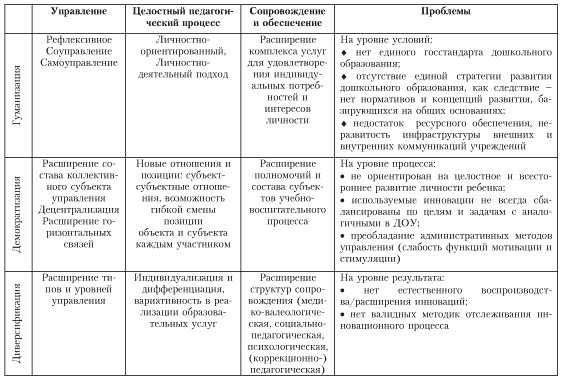 Открытость ДОУ как системы определяется на базе тех пространств развития, которые существуют в учреждении, а также динамики их изменений.Характеристиками открытости ДОУ могут выступать степень неравновесности его состояния (относительно стабильное, но не абсолютно изменчивое), механизм саморегуляции и характер реакции на изменения окружающей среды (приспособление или сверхадаптивная активность), тип и степень регламентированности системы управления (традиционное или инновационное, преобладание вертикальных или горизонтальных связей) и др.Основным результатом функционирования открытой системы будет успешное взаимодействие с социумом, осваивая который дошкольное образовательное учреждение само становится мощным средством социализации личности. Всестороннее и гармоническое развитие личности ребенка может быть обеспечено комплексным воздействием на все стороны его активности. Комплексное воздействие основано на совокупности взаимосвязанных пространств развития субъектов воспитания внутри дошкольного учреждения.Схема 1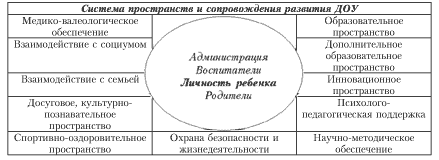 Выделенные пространства являются необходимыми и на сегодняшний день достаточными для большинства МАДОУ в целях обеспечения требуемого уровня воспроизводства результатов инновационной деятельности учреждения.2.1.Условия и механизмы решения поставленных задач (Линии развития)Моделирование и проектирование процесса развития дошкольного образовательного учрежденияДля полноценного развития образовательного учреждения необходимо построить проект его деятельности на обозримую перспективу, учитывающий модель дошкольного образовательного учреждения и механизм поэтапного преобразования ее составляющих.При этом моделью в нашем понимании будет выступать система пространств ДОУ, фиксирующих развитие субъектов образовательного процесса во взаимодействии, а также показатели их взаимосвязанной деятельности.Представленная в схеме модель пространства развития дошкольного образовательного учреждения выполняет критериально-диагностическую, планово-прогностическую и развивающе-формирующую функции, позволяющие оптимально управлять деятельностью учреждения.Пространство развития дошкольного образовательного учреждения (МАДОУ) состоит из трех взаимосвязанных пространств развития его субъектов: воспитателей, родителей, детей. Основной структурной единицей в процессе развития ДОУ выступает взаимодействие участников учебно-воспитательного процесса в системе «педагог — ребенок — родитель». Посредством описания специфики функционирования данной системы мы приходим к пониманию направленности и назначения выделенных пространств развития всех субъектов: родители формируют социальный заказ на уровне общественной потребности, воспитатели являются непосредственными реализаторами образовательных услуг на уровне государства, дети выступают как потребители оказываемых МАДОУ образовательных услуг по обучению, воспитанию, развитию личности.Схема 2Пространство развития дошкольного образовательного учреждения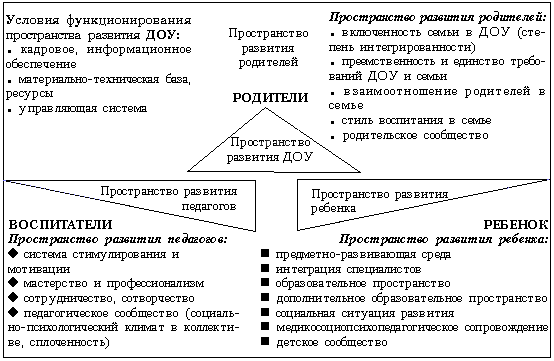 Логика развертывания процессов развития в каждом из пространств заключается в смене этапов и уровней развития: адаптация, интеграция, индивидуализация. Выделенные этапы, с одной стороны, фиксируют непрерывность и количественную трансформацию изменений, с другой стороны, определяют уровни, характеризующие качественные изменения того или иного пространства развития дошкольного учреждения.На этапе адаптации обеспечивается актуализация потенциала развития и саморазвития педагогов, родителей, детей, создаются условия для перевода их с позиции объекта в позицию субъекта собственной жизнедеятельности.Этап интеграции связан с обеспечением развития и саморазвития средствами взаимодействия в системе «педагог — ребенок — родитель» в форме сотворческой продуктивной деятельности и общения. Итогом этого этапа является перевод педагогов, родителей, детей с позиции субъекта в личностный контекст жизнеосуществления.Этап индивидуализации связан с анализом степени обособленности личности педагога, родителя, ребенка в соответствующем интегрированном сообществе и определением потенциала развития в процессе максимального раскрытия индивидуальной сущности субъектов.Схема 3Логика развертывания социально-психолого-педагогического сопровождения индивидуального развития субъектов в ДОУ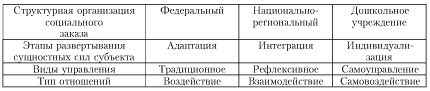 Интегрирование вышеперечисленных пространств позволяет разработать механизм комплексного медико-социально-психолого-педагогического сопровождения индивидуального пути развития каждого субъекта в логике:а) структурной организации социального заказа в области дошкольного образования. Если выделить аспекты социального заказа, формируемые на разных уровнях общественного развития и развития образовательной системы, мы получим федеральный, национально-региональный и внутриинституционный (МАДОУ) компоненты, одновременно представляющие структурные элементы Госстандарта в области дошкольного образования;б) смены этапов и уровней развертывания сущностных сил субъекта. Представление социального развития как смены определенных этапов социализации субъекта позволяет зафиксировать логику и направленность развития всех субъектов учебно-воспитательного процесса в МАДОУ (адаптация, интеграция, индивидуализация);в) смены ведущих видов управления в МАДОУ. Выделенные виды управления развиваются по линии «от простого к сложному» — от преобладания преимущественно внешних воздействий к внутренним, от ориентации на коллективное предписание к примату самопрограммирования и управления собственным развитием (традиционное управление, мотивационное программно-целевое управление, соуправление, рефлексивное управление, самоуправление);г) смены ведущих форм взаимосвязанной деятельности субъектов процесса развития МАДОУ. Зафиксированная в таких понятиях, как «воздействие», «взаимодействие», «самовоздействие», траектория развития детей, родителей, педагогов в совместной деятельности предстает основным механизмом смены предложенных выше форм и видов управления .Режимы жизнедеятельности дошкольного образовательного учрежденияСуществует два основных режима деятельности дошкольного образовательного учреждения. Ниже приводятся основные характеристики каждого типа и их отличительные особенности.Деятельность МАДОУ в режиме развития — целенаправленный, закономерный, непрерывный и необратимый процесс перехода учреждения в качественно новое состояние, характеризующийся разноуровневой организацией, культурно-творческой направленностью и использованием постоянно расширяющегося потенциала развития.Деятельность МАДОУ в режиме функционирования — процесс жизнедеятельности МАДОУ, направленный на стабильное поддержание какого-либо определенного состояния, характеризующийся цикличным повторением, воспроизводством накопленного опыта и использованием наработанного потенциала.Предлагаемая ниже таблица позволяет определить характер жизнедеятельности нашего учреждения с опорой на основные показатели режимов развития и функционирования.Таблица 2Основные характеристики режимов жизнедеятельности ДОУ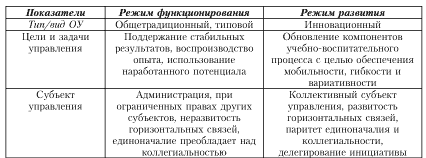 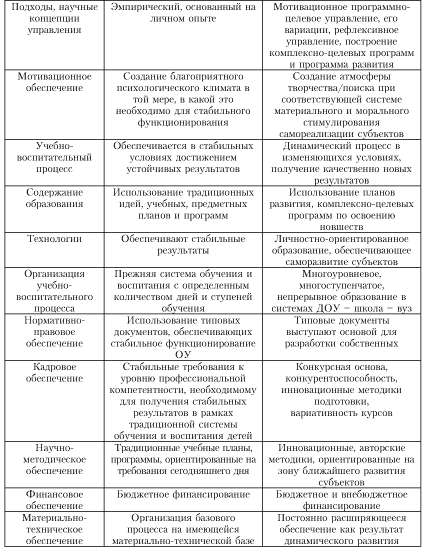 Признаки деятельности МАДОУ в режиме развития:актуальность (значимость и своевременность) проводимой работы, направленной на выработку практических мер решения серьезной проблемы;включенность в поисковую деятельность большинства педагогов, инновационный потенциал и климат коллектива, а также баланс интересов всех участников инновационной деятельности;характеристика результатов: эффективность, продуктивность, оптимальность;показатели инновационного развития: устойчивость, воспроизводимость;качественная трансформация системы управления, всех компонентов целостного педагогического процесса и условий его реализации в ДОУ.Условия развития МАДОУ и источники идей развития:четкая формулировка цели на основе всестороннего проблемного анализа;наличие концепции развития;наличие кадрового обеспечения, материально-технической базы, научно-методического сопровождения, ресурсов для предстоящей работы;благоприятный социально-психологический климат в коллективе, готовность педагогов к реализации программы развития, удовлетворенность субъектов текущими результатами работы, сбалансированность интересов всех участников инновационного процесса;предоставление свободы выбора в решении поставленных задач;выбор педагогически целесообразных, оптимальных технологий инновационной деятельности;использование образовательного потенциала социума;расширение внешних связей, открытость МАДОУ;организация целесообразного управления, оптимальное сочетание видов управления;изучение и использование позитивного опыта других МАДОУ, создание банка инноваций.Логика перевода МАДОУ в режим развития связывается с реализацией основных функций управления анализа, планирования, организации, контроля и регулирования процесса трансформации .
Развернутый анализ деятельности дошкольного образовательного учреждения по выделенным показателям позволяет представить совокупность взаимосвязанных критериев оценки актуального и потенциального уровня его развития. В их основе лежит понимание того, что выделенные этапы и уровни развития учреждения в целом и его отдельных пространств детерминированы единой логикой развития субъектов.Таблица 3Система взаимосвязанных критериев оценки актуального и потенциального уровня развития дошкольного образовательного учреждения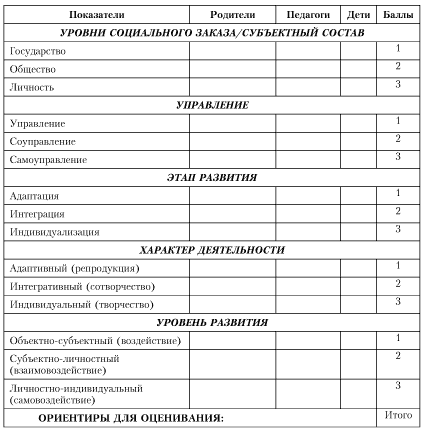 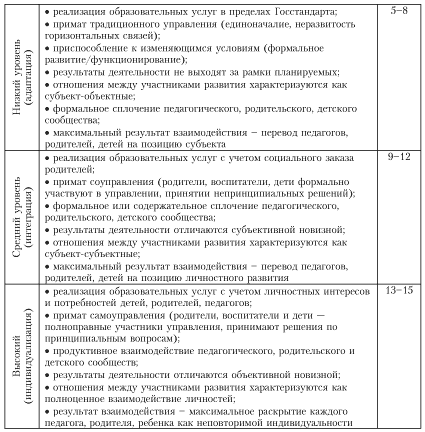 Следует обратить внимание на возможность фиксации актуального и потенциального развития учреждения с опорой на предложенные критерии. Логика определения выделенных уровней развития укладывается в схему описания фактического и идеального состояния МАДОУ, а также системы шагов по переводу учреждения в желаемое состояние путем определения достижимого уровня развития МАДОУ на имеющейся базе, с привлечением внешних ресурсов модернизации.2.2. Технологический блокЭтапы деятельности1 этап – 2015-2016гг. Цель: создание условий для реализации программы развития ДОО, повышения профессиональной компетентности педагогов и родителей.ОЦЕНКА КАЧЕСТВА ДЕЯТЕЛЬНОСТИ ДООНа уровне образовательной организации система оценки качества реализации Программы решает задачи:повышения качества реализации программы дошкольного образования;реализации требований Стандарта к структуре, условиям и целевым ориентирам основной образовательной программы дошкольной организации; обеспечения объективной экспертизы деятельности Организации в процессе оценки качества программы дошкольного образования; задания ориентиров педагогам в их профессиональной деятельности и перспектив развития самой Организации;создания оснований преемственности между дошкольным и начальным общим образованием.Важнейшим элементом системы обеспечения качества дошкольного образования в  Организации  является оценка качества  психолого-педагогических условий реализации основной образовательной программы, и именно психолого-педагогические условия являются основным предметом оценки в предлагаемой системе оценки качества образования на уровне Организации. Это позволяет выстроить систему оценки и повышения качества вариативного, развивающего дошкольного образования в соответствии со Стандартом посредством экспертизы условий реализации Программы.Ключевым уровнем оценки является уровень образовательного процесса, в котором непосредственно участвует ребенок, его семья и педагогический коллектив Организации. Система оценки качества предоставляет педагогам и администрации Организации материал для рефлексии своей деятельности и для серьезной работы над Программой, которую они реализуют. Результаты оценивания качества образовательной деятельности формируют доказательную основу для изменений основной образовательной программы, корректировки образовательного процесса и условий образовательной деятельности.Важную роль в системе оценки качества образовательной деятельности играют также семьи воспитанников и другие субъекты образовательных отношений, участвующие в оценивании образовательной деятельности Организации, предоставляя обратную связь о качестве образовательных процессов Организации. Система оценки качества дошкольного образования:– должна быть сфокусирована на оценивании психолого-педагогических и других условий реализации основной образовательной программы в Организации в пяти образовательных областях, определенных Стандартом; – учитывает образовательные предпочтения и удовлетворенность дошкольным образованием со стороны семьи ребенка;– исключает использование оценки индивидуального развития ребенка в контексте оценки работы Организации;– исключает унификацию и поддерживает вариативность программ, форм и методов дошкольного образования;– способствует открытости по отношению к ожиданиям ребенка, семьи, педагогов, общества и государства;– включает как оценку педагогами Организации собственной работы, так и независимую профессиональную и общественную оценку условий образовательной деятельности в дошкольной организации;– использует единые инструменты, оценивающие условия реализации программы в Организации,  как для самоанализа, так и для внешнего оценивания.КОМПЛЕКС ОСНОВНЫХ ХАРАКТЕРИСТИК ОБРАЗОВАТЕЛЬНОЙ ПРОГРАММЫ ДОШКОЛЬНОГО ОБРАЗОВАНИЯ ОбъёмСодержаниеПланируемые результатыЦелевые ориентиры дошкольного образования4. Организационно-педагогические условия:	4.1. Условия развития 	дошкольника	4.2. Развивающая 	образовательная средаТребования к условиям реализации  образовательной программы ДОПсихолого-педагогические условияКадровые условияМатериально-технические условияФинансовые условияРазвивающая предметно-пространственная средаСоздание социальной ситуации развития для всех участников образовательных отношенийАнализ качества образовательной среды1.Качество взаимодействия «педагог-ребёнок».2.Качество поддержки педагогом взаимодействия «ребёнок-ребёнок».3. Качество работы по формированию системы отношений ребёнка к миру, к другим людям, к себе самому.4. Качество использования потенциала развивающей предметно-пространственной среды.Анализ качества присмотра и уходаКачество условий безопасного пребывания ребенка в ДОО.2.Качество организации питания (приёма пищи детьми).3.Качество организации среды для использования ребенком предметов личной гигиены (соответственно возрасту).4.Качество организации сна.5.Качество помещений и территории ДОО (чистота; качество освещения; комфортность температурного режима в помещениях).6. Соблюдение режима дня ДООАнализ качества результатаАнализ качества результата образовательной услугиРезультат для ребёнка (возможность реализации субъектной позиции ребенка в условиях образовательной деятельности).2. Результат для родителя (удовлетворённость образовательной услугой3. Результат для педагога (удовлетворённость отношениями с участниками образовательных отношенийРезультат для социальных партнёров (удовлетворённость сотрудничеством с ДОО).Анализ качества услуги присмотраКомфортность и безопасность пребывания ребёнка в ДООКритерии реализации программы Развития:КРИТЕРИЙ 1. «Открытость и доступность информации об организации»1.Полнота и актуальность информации об ОО, ее деятельности, размещенной на официальном сайте организации в информационно-телекоммуникационной сети «Интернет» (для государственных (муниципальных) организаций - информации, размещённой, в том числе, на официальном сайте в сети Интернет ).2. Наличие на официальном сайте организации в сети «Интернет» сведений о педагогических работниках организации3. Доступность взаимодействия с получателями образовательных услуг по телефону, по электронной почте, с помощью электронных сервисов, предоставляемых на официальном сайте организации в сети «Интернет», в том числе наличие возможности внесения предложений, направленных на улучшение работы организации4. Доступность сведений о ходе рассмотрения обращений граждан, поступивших в организацию от получателей образовательных услуг (по телефону, по электронной почте, с помощью электронных сервисов, доступных на официальном сайте организации).КРИТЕРИЙ 2. «Комфортность условий, в которых осуществляется образовательная деятельность1.Материально-техническое и информационное обеспечение организации.2.Наличие необходимых условий для охраны и укрепления здоровья, организации питания обучающихся3.Условия для индивидуальной работы с обучающимися.4. Наличие дополнительных образовательных программ5. Наличие возможности развития творческих способностей и интересов обучающихся, включая их участие в конкурсах и олимпиадах (в том числе во всероссийских и международных), выставках, смотрах, физкультурных мероприятиях, спортивных мероприятиях, в том числе в официальных спортивных соревнованиях, и других массовых мероприятиях.6. Наличие возможности оказания психолого-педагогической, медицинской и социальной помощи обучающимся.7. Наличие условий организации обучения и воспитания обучающихся с ограниченными возможностями здоровья и инвалидов.КРИТЕРИЙ 3. «Доброжелательность, вежливость, компетентность работников1.Доля получателей образовательных услуг, положительно оценивающих доброжелательность и вежливость работников организации от общего числа опрошенных получателей образовательных услуг.2.Доля получателей образовательных услуг, удовлетворенных компетентностью работников организации, от общего числа опрошенных получателей образовательных услуг.КРИТЕРИЙ 4. «Удовлетворённость качеством образовательной деятельности1.Доля получателей образовательных услуг, удовлетворенных материально-техническим обеспечением организации, от общего числа опрошенных получателей образовательных услуг.2.Доля получателей образовательных услуг, удовлетворенных качеством предоставляемых образовательных услуг, от общего числа опрошенных получателей образовательных услуг.3.Доля получателей образовательных услуг, которые готовы рекомендовать организацию родственникам и знакомым, от общего числа опрошенных получателей образовательных услуг.Целевые показатели по реализации программы Развития1.Разработан и утвержден новый устав МАДОУ. Внесены изменения в нормативно-правовую базу.2. Содержание сайта соответствует нормативным требованиям.3.Организована работа Управляющего Совета МАДОУ по реализации программы Развития.4. Определены перспективы социального заказа МАДОУ5. Разработан и утвержден инновационный проект «Стратегия здоровьеформирования»6. Создана система здоровьесберегающей и здоровьеформирующей работы с детьми и родителями в инклюзивном пространстве детства.7. Для детей с ОВЗ разработаны индивидуальные адаптированные образовательные программы.8. Предусмотрена работа педагога тьютора по сопровождению ИАОП для детей с ОВЗ.9. Созданы электронные портфолио здоровья для детей подготовительной к школе группы10. Разработаны внедряются инновационные технологии детского экспериментирования и исследовательской деятельности.11.Внедрены новые формы организации совместной деятельности с детьми.12. Продолжается работа над обогащением пространственно предметной развивающей среды.13. Разработан проект мультимедийного кабинета педагога МАДОУ (необходимый пакет документов, электронное планирование рабочей программы педагога и др.)14. Проведен конкурс ППРС15. Разработана система самоаудита педагога.11этап – 2016-2017гг. Цель: внедрение современных форм и методов организации образовательного процесса, управленческой деятельности МАДОУ, расширение сотрудничества с родителями, социумом на основе сетевого взаимодействия.Целевые показатели по реализации программы РазвитияПривлечены активные и инициативные родители к участию в обновлении образовательного процесса МАДОУВнесены дополнения, изменения в нормативно-правовую базу МАДОУ.Расширена доступность взаимодействия с получателями образовательных услуг (телефон. Электронная почта. Сайт и др.)Разработана модель взаимодействия с семьями воспитанников на основе дифференцированного подхода.Апробированы инновационные формы взаимодействия с родителями (в т.ч. интерактивные)Внедряются инновационные технологии детского экспериментирования и исследовательской деятельностиПродолжается работа над обогащением пространственно предметной развивающей среды.Отрабатывается модель инклюзии в младшей группе.Обогащается система здоровьесберегающей и здоровьеформирующей работы с детьми и родителями.Продолжается внедрение новых форм игрового взаимодействия с детьми.Продолжается работа по совершенствованию профессионального роста педагогов, созданы индивидуальные траектории професионального развития педагогов.Введена система самоаудита и балльно-рейтинговой системы.Продолжается работа над проектом «Стратегия здоровьеформирования»Информационные технологии внедрены на все рабочие места специалистов.Внедряется проект по сетевому взаимодействию с ПМПС центром г. Добрянка.111этап – 2017-18гг. Цель: Индивидуализировать здоровьеформирующий образовательный процесс на основе реализации индивидуальных маршрутов и траекторий для детей и реализации системы здоровьеформирования.Целевые показатели по реализации программы РазвитияРасширены возможности Управляющего совета влиять на развитие и функционирование  МАДОУ.Созданы возможности доступности сведений о ходе рассмотрения обращений родителей и родительской общественности, (на основе видеонаблюдений. По телефону. Скайпу, ,с помощью сайта)Апробованы и внедрены инновационные формы партнерских отношений с родителями как с равноправными субъектами образовательного процесса:Занятия с участием родителей (родитель-тьютор)Театральные представления с участием родителей (Театр одной семьи) Совместные клубы по интересам, студии Аукционы Дни открытых дверей Интервьюирование Благотворительные марафоны Внедрены новые формы работы с социумом (сетевой проект с Кунгурским ПМПС центром.Создан мультимедийный кабинет педагога.У детей старших и подготовительных групп созданы электронные портфолио.Создана система медико-психолого-педагогического и социального сопровождения детей с ОВЗ на основе комплексного подхода.Пополнено содержание ППРС.Продолжается работа над проектом «Стратегия здоровьеформирования»Продолжается внедрение новых форм игрового взаимодействия с детьми.Продолжается работа по совершенствованию профессионального роста педагогов, созданы индивидуальные траектории профессионального развития педагогов.Продолжается работа над реализацией системы самоаудита и БРС.Активизирована инновационная деятельность педагогов.Внесены  дополнения и поправки в проект «Мы вместе!» (Совместное творчество детей с ОВЗ, родителей и педагогов)1Vэтап – 2018-19гг. Цель: приобретение опыта профессиональной деятельности в рамках внедрения ФГОС ДО на основе индивидуализации здоровьеформирующего образовательного процесса в процессе реализации индивидуальных маршрутов и траекторий для детей и реализации системы здоровьеформирования МАДОУ.Целевые показатели по реализации программы РазвитияВнесены дополнения, изменения в нормативно-правовую базу МАДОУУточнены внутренние стандарты эффективных коммуникаций:сотрудник-ребенок, сотрудник-клиент, сотрудник-сотрудник.Активное использование субъект-субъектных технологий взаимодействия с детьми и родителями.Выстраивание условий для организации службы раннего вмешательства.Продолжается работа над проектом «Стратегия здоровьеформирования»Внедрение инновационных форм здоровьеформирования детей  –«Кинези-гимнастика»,  «Офтальмо игровая гимнастика», «Массажная гимнастика» для детей с нарушением осанки и пслоскостопием, «Нейрогимнастика» и др.Продолжается внедрение новых форм игрового взаимодействия с детьми.Продолжается работа по совершенствованию профессионального роста педагогов, созданы индивидуальные траектории профессионального развития педагогов.Отрабатывается модель инклюзии в средней группе.Апробованы и внедрены инновационные формы партнерских отношений с родителями как с равноправными субъектами образовательного процесса:Совместное творчество детей, родителей, педагогов в студии «Здоровячок»Книги для родителей (самиздат) Субботники (совместная трудовая деятельность) Организационно-практические и деятельностно- практические игры Совместная продуктивная деятельность Летописи групп Праздники и традиции У детей младших и средних групп созданы электронные портфолио.Обновлено содержание ППРС (маркерами пространства, игровыми модулями, полифиункциональными игрушками)Оборудована «солевая камера»Функционирует мультимедийный кабинет педагога.Продолжается работа над реализацией системы самоаудита и БРС.Активизирована инновационная деятельность педагогов.Внесены  дополнения и поправки в проект «Мы вместе!» (Совместное творчество детей с ОВЗ, родителей и педагогов)V этап – 2019-20гг. Цель: Создание здоровьесберегающего пространства детства, обеспечение индивидуального подхода к каждому ребенку и продвижение (развитие) его в системе образовательного процесса.Целевые показатели по реализации программы Развития1.Управляющий совет в МАДОУ является регулятором усиления роли родителей в управлении ДОО.2. Полнота и актуальность информации о дошкольной организации и ее деятельности, размещены на официальном сайте в сети Интернет.3.Повышено качество информированности социума о содержании образования, обучения и развития в ДОО.4. Отработана система оценки качества образовательного процесса в ДОО.5. Внедрены инновационные формы, методы и средства здоровьесбережения детей, здоровьеформирующие технологии.6. Разработана система мониторинга и аудита качества образования в ДОО.7. Каждый воспитанник имеет свое электронное портфолио8. Каждый педагог имеет личный электронный кабинет9. Создан комплекс разнообразных дополнительных услуг10.  Содержание ППРС соответствует требованиям ФГОС ДО (оборудовано маркерами пространства, игровыми модулями, полифиункциональными игрушками)11.Завершена работа над реализацией системы самоаудита и БРС (балльно-рейтинговая система).Активизирована инновационная деятельность педагогов.Завершен проект «Мы вместе!» (Совместное творчество детей с ОВЗ, родителей и педагогов)Педагоги овладели новыми компетенциями в соответствии с ФГОС ДО и Стандартом педагогаВнедрена проектная и исследовательская деятельность во все сферы образовательного процесса МАДОУ.Достигнута оптимальная полнота и актуальность информации об ОО, ее деятельности, размещенной на официальном сайте организации в информационно-телекоммуникационной сети «Интернет» (для государственных (муниципальных) организаций - информации, размещённой, в том числе, на официальном сайте в сети Интернет.Разработны механизмы оценки качества образовательного и здоровьесберегающего  процесса МАДОУ.Разработаны механизмы, обеспечивающие семье создавать и реализовывать собственные образовательные траекторииРазработана система МППС реализации ИОМ и ИАОП. Внедрена система медико-психолого-педагогического сопровождения индивидуальных адаптированных образовательных программ для детей с ОВЗ.Создана РППС, обеспечивающая максимальную реализацию образовательного и здоровьеформирующего потенциала пространства ДОО, группы, а также территории для прогулок, материалов, оборудования и инвентаря для развития детей, в соответствии с особенностями из развития, охраны и укрепления их здоровья, учета особенностей и недостатков их развитияОсвоены инновационные технологии для обеспечения инноватики в МАДОУ (на основе реализации проекта ОЭР).Создано здоровьесберегающее и здоровьеформирующее пространство в МАДОУ.План действий по реализации программы Развития МАДОУ «Детский сад № 11».Блок обеспеченияНормативное обеспечениеЦель: Определить документы регламентирующего характера для реализации данной программы Развития.Наличие на официальном сайте организации в сети «Интернет» сведений о педагогических работниках организацииДоступность взаимодействия с получателями образовательных услуг по телефону, по электронной почте, с помощью электронных сервисов, предоставляемых на официальном сайте организации в сети «Интернет», в том числе наличие возможности внесения предложений, направленных на улучшение работы организации.Доступность сведений о ходе рассмотрения обращений граждан, поступивших в организацию от получателей образовательных услуг (по телефону, по электронной почте, с помощью электронных сервисов, доступных на официальном сайте организации).Конвенция о правах ребенка. Принята резолюцией 44/25 Генеральной Ассамблеи
от 20 ноября 1989 года.─ ООН 1990.2 .Федеральный закон от 29 декабря 2012 г. № 273-ФЗ (ред. от 31.12.2014, с изм. от 02.05.2015) «Об образовании в Российской Федерации» [Электронный ресурс] // Официальный интернет-портал правовой информации: ─ Режим доступа: pravo.gov.ru..3. Федеральный закон 24 июля 1998 г. № 124-ФЗ «Об основных гарантиях прав ребенка в Российской Федерации».4. Распоряжение Правительства Российской Федерации от 4 сентября 2014 г. № 1726-р о Концепции дополнительного образования детей.5. Распоряжение Правительства Российской Федерации от 29 мая 2015 г. № 996-р о Стратегии развития воспитания до 2025 г.[Электронный ресурс].─ Режим доступа:http://government.ru/docs/18312/.6. Постановление Главного государственного санитарного врача Российской Федерации
от 19 декабря 2013 г. № 68 «Об утверждении СанПиН 2.4.1.3147-13 «Санитарно-эпидемиологические требования к дошкольным группам, размещенным в жилых помещениях жилищного фонда».7. Постановление Главного государственного санитарного врача Российской Федерации от 15 мая 2013 г. № 26 «Об утверждении СанПиН 2.4.1.3049-13 «Санитарно-эпидемиологические требования к устройству, содержанию и организации режима работы дошкольных образовательных организаций» // Российская газета. – 2013. – 19.07(№ 157).8. Постановление Главного государственного санитарного врача Российской Федерации
от 3 июня 2003 г. № 118 (ред. от 03.09.2010) «О введении в действие санитарно-эпидемиологических правил и нормативов СанПиН 2.2.2/2.4.1340-03» (вместе с «СанПиН 2.2.2/2.4.1340-03. 2.2.2. Гигиена труда, технологические процессы, сырье, материалы, оборудование, рабочий инструмент. 2.4. Гигиена детей и подростков. Гигиенические требования к персональным электронно-вычислительным машинам и организации работы. Санитарно-эпидемиологические правила и нормативы», утв. Главным государственным санитарным врачом Российской Федерации 30 мая 2003 г.) (Зарегистрировано в Минюсте России 10 июня 2003 г., регистрационный № 4673)9. Приказ Министерства образования и науки Российской Федерации от17 октября 2013г.  № 1155 «Об утверждении федерального государственного образовательного стандарта дошкольного образования» (зарегистрирован Минюстом России 14 ноября 2013г., регистрационный  № 30384). 10. Приказ Министерства образования и науки Российской Федерации от6 октября 2009 г.
№ 373 (ред. от 29.12.2014) «Об утверждении и введении в действие федерального государственного образовательного стандарта начального общего образования» (зарегистрирован Минюстом России 22 декабря 2009 г., регистрационный № 15785).11. Приказ Министерства образования и науки Российской Федерации  от 17 декабря 2010 г. № 1897 (ред. от 29.12.2014) «Об утверждении федерального государственного образовательного стандарта основного общего образования» (зарегистрирован Минюстом России 1 февраля 2011 г., регистрационный № 19644).12. Приказ Министерства образования и науки Российской Федерации от 17 мая 2012 г. № 413 (ред. от 29.12.2014) «Об утверждении федерального государственного образовательного стандарта среднего общего образования» (зарегистрирован Минюстом России 7 июня 2012 г., регистрационный № 24480).13. Приказ Минздравсоцразвития России от 26 августа 2010 г. № 761н (ред. от 31.05.2011) «Об утверждении Единого квалификационного справочника должностей руководителей, специалистов и служащих, раздел «Квалификационные характеристики должностей работников образования» (Зарегистрирован в Минюсте России 6 октября 2010 г. № 18638)14. Письмо Минобрнауки России «Комментарии к ФГОС ДО» от 28 февраля 2014 г. № 08-249 // Вестник образования.– 2014. – Апрель. – № 7.15. Письмо Минобрнауки России от 31 июля 2014 г. № 08-1002 «О направлении методических рекомендаций» (Методические рекомендации по реализации полномочий субъектов Российской Федерации по финансовому обеспечению реализации прав граждан на получение общедоступного и бесплатного дошкольного образования).3.2 Цель: определить локальные акты, в которые необходимо внести изменения. Дополнения или создать вновь.1. Устав МАДОУ «Детский сад № 11»2.Положение о внутреннем трудовом распорядке3. Договор об образовании по образовательным программам дошкольного образования с родителями (Законными представителями) ребенка.4. Договор по дополнительным платным образовательным услугам.5. Положение о привлечении, учете и использовании внебюджетных средств МАДОУ «Детский сад № 11»6. Положение о стимулирующих и иных выплатах работникам МАДОУ «Детский сад № 11»7. правила для родителей8. Положение о педагогическом совете9. Положение о методическом объединении10. Положение о методическом совете.11. Положение о медико-психолого-педагогической комиссии12. Положение о комиссии по новой оплате труда13. Положение об аттестационной комиссии14. Положение о родительском комитете15. Положение о проблемных группах (ВНИКАХ)16. Положение о наблюдательном совете МАДОУ «Детский сад № 11»17. Положение об управляющем совете МАДОУ «Детский сад № 11» Научно-методическое обеспечениеЦель: создание научно-методических условий для реализации программы РазвитияРазработка плана действий по созданию научно-методических условий для реализации программы Развития МАДОУ.Заключение договора с кафедрой дошкольной педагогики и психологии ПГГПУ по научному сопровождению программы Развития ДОУ.Согласование годовых планов специалистовСоставление графиков оперативного контроля за реализацией программы Развития МАДОУ.Приобретение методической литературы для реализации программы Развития.Включение вопросов реализации программы Развития в работу педсоветов, управляющего совета, Наблюдательного совета и др.Организация внутренней системы оценки качества образования:Нормативное обеспечение (локальные акты, приказы, графики проведения, периодичность сбора информации, назначение ответственных за анализ, переработку и хранение данных).Методическое обеспечение (контрольно-измерительные материалы: какие, откуда, кто утвердил, процедуры проведения и обработки)Информационное обеспечение (технические возможности, программное обеспечение, сайт, кадры, система информирования родителей и общественность).Планирование (выделение направлений контроля: результаты образовательной деятельности, состояние здоровья, организация питания, выполнение режимных моментов, объемов нагрузок на детей в соответствии с СанПин, учебно-методическое обеспечение, диагностика педагогической компетентности, планирование деятельности по коррекции результатов и др.)Этапы мониторинга достижений детей(входной, текущий, промежуточный, итоговый контроль).Работа с результатами внутреннего аудита и самоаудитаМониторинг развития профессиональной компетентности педагогов Система принятия управленческих решений (уровни принятия решений. Их эффективность).3.2.8. Открытые просмотры образовательной деятельности, согласно годовых планов, с учетом плана действий реализации программы Развития3.2.9. Подбор и систематизация материалов в методическом кабинете: картотеки на периодические издания по реализации программы Развития МАДОУ, использование электронных навигаторов и пр.;картотеки инновационных форм работы с педагогами и родителями;инновационный банк технологийразработать алгоритмы разработки ИАОП для детей с ОВЗразработать игры для детей по здоровьформированию и др.Экспертный блок: в заключение предложенный проект проходит экспертизу со стороны экспертов — как правило, внешних специалистов, компетентных в разрабатываемой проблеме. Результаты анализа могут оформляться в виде рецензии на программу или аналитической записки, содержащей заключение о целесообразности, актуальности и новизне, а также реальности предлагаемого к реализации проекта.       3.3.Кадровое обеспечениеЦель: Содействие повышению профессионального потенциала специалистов МАДОУ для реализации программы Развития МАДОУ.1. Создание механизмов эффективного управления реализацией	 программы Развития МАДОУ.Задачи: -определить функции совета по управлению программой Развития-разработать формы взаимодействия с участниками программы Развития.2. Информирование участников программы Развития МАДОУ.-провести Совет педагогов по обсуждению содержания программы Развития-провести общее собрание «Координация деятельности сотрудников МАДОУ по реализации программы Развития»- провести заседание управляющего совета-Обсуждение промежуточных и итоговых результатов внедрения программы Развития МАДОУ., помещение информации на сайте.3. Работа студии «Красота и здоровье» для сотрудников МАДОУ.4. Проведение цикла занятий по предупреждению синдрома выгорания педагога.5. Проведение системы занятий по формированию психологической культуры педагогов.6. Проведение обучения по ИКТ компетентности7. Обучение сотрудников на курсах повышения квалификации по графику (см. приложение)8. Создание мультимедийного кабинета педагога.9. Материальное стимулирование участия сотрудников в разного рода конкурсном движении. За достижения в инновационной деятельности.       3.4.Материально-техническое обеспечениеЦель: подготовить и создать материально-техническую базу для реализации программы Развития МАДОУ «Центр развития ребенка «Детский сад № 11 г. Добрянка»Пополнение материалов для обновления ППРСПриобретение необходимого оборудования и инвентаря для здоровьесбережения детей (соляная комната, прибор «Горный воздух», обновить в группах лампы Чижевского, спортивное оборудование для физкультурного зала и др.Обновление и сопровождение сайта МАДОУ.Оформление подписки на периодические издания для сопровождения программы РазвитияПополнение дидактического материала по образовательной программе и программе Развития ДОУ и его методическое оформление.Провести ремонт физкультурного зала, предусмотреть места хранения фитболов, мелкого оборудования.Осуществлять косметический ремонт групп, холлов и других помещенийИзготовление и установка: игрового оборудования на прогулочные участки, оборудование асфальтовых дорожек, спортивного стадиона для детей с резиновым покрытиемПриобрести оборудование для ППРС ,в соответствии с каталогом (см. приложение)       3.5.Финансовое обеспечение программы Развития МАДОУ «Центр развития ребенка «Детский сад № 11 г. Добрянка»Приложения1.Модель выпускника, педагога, родителя МАДОУ «Центр развития ребенка «Детский сад № 11 г. Добрянка»2. Модель будущего МАДОУ «Центр развития ребенка «Детский сад № 11 г. Добрянка»3. Проектирование вариативных форм взаимодействия с родителями4. Модель управления МАДОУ «Центр развития ребенка «Детский сад № 11 г. Добрянка»5. Программа личностного и профессионального роста педагогов МАДОУ «Центр развития ребенка «Детский сад № 11 г. Добрянка»6. Проект инновационной площадки МАДОУ «Детский сад № 11» ОЦЕНКА КАЧЕСТВА ДЕЯТЕЛЬНОСТИ ДООКОМПЛЕКС ОСНОВНЫХ ХАРАКТЕРИСТИК ОБРАЗОВАТЕЛЬНОЙ ПРОГРАММЫ ДОШКОЛЬНОГО ОБРАЗОВАНИЯ ОбъёмСодержаниеПланируемые результатыЦелевые ориентиры дошкольного образованияОрганизационно-педагогические условия:	4.1. Условия развития 	дошкольника	4.2. Развивающая 	образовательная средаТребования к условиям реализации  образовательной программы ДОПсихолого-педагогические условияКадровые условияМатериально-технические условияФинансовые условияРазвивающая предметно-пространственная средаСоздание социальной ситуации развития для всех участников образовательных отношенийАнализ качества образовательной среды1.Качество взаимодействия «педагог-ребёнок».2.Качество поддержки педагогом взаимодействия «ребёнок-ребёнок».3. Качество работы по формированию системы отношений ребёнка к миру, к другим людям, к себе самому.4. Качество использования потенциала развивающей предметно-пространственной среды.Анализ качества присмотра и ухода1. Качество условий безопасного пребывания ребенка в ДОО.2.Качество организации питания (приёма пищи детьми).3.Качество организации среды для использования ребенком предметов личной гигиены (соответственно возрасту).4.Качество организации сна.5.Качество помещений и территории ДОО (чистота; качество освещения; комфортность температурного режима в помещениях).6. Соблюдение режима дня ДООАнализ качества результатаАнализ качества результата образовательной услугиРезультат для ребёнка (возможность реализации субъектной позиции ребенка в условиях образовательной деятельности).Результат для родителя (удовлетворённость образовательной услугой.Результат для педагога (удовлетворённость отношениями с участниками образовательных отношений.Результат для социальных партнёров (удовлетворённость сотрудничеством с ДОО).Анализ качества услуги присмотраКомфортность и безопасность пребывания ребёнка в ДООСписок литературы.При разработке Программы использовались следующие литературные источники, представленные в данном перечне в порядке, учитывающем значимость и степень влияния их на содержание Программы.Амонашвили Ш.А. Основы гуманной педагогики. В 20 кн. Кн. 6. Педагогическая симфония. Ч. 1. Здравствуйте, Дети! / Шалва Амонашвили. — М. : Амрита, 2013. Антология дошкольного образования: Навигатор образовательных программ дошкольного образования:сборник. – М.: Издательство «Национальное образование», 2015. Асмолов А.Г. Оптика просвещения: социокультурные перспективы. – М.: Просвещение, 2015.Асмолов А.Г. Психология личности. Культурно-историческое понимание развития человека. – М., Академия, 2011.Бостельман А., Финк М. Применение портфолио в дошкольных организациях: 3–6 лет. – М.: Издательство «Национальное образование», 2015. Венгер Л.А. Восприятие и обучение. – М., 1969.Веракса Н.Е. и др. Познавательное развитие. – М.: Мозаика-синтез, 2014. Выготский Л.С.  Мышление и речь // Собр. соч.: В 6 т. – Т. 2. – М.: Педагогика, 1982.Запорожец А.В. Избранные психологические труды: в 2 т. – М.:  Педагогика, 1986. Инклюзивная практика в дошкольном образовании: методич. пособие для педагогов дошк. учреждений / под ред. Т.В. Волосовец, Е.Н. Кутеповой. – М.: Мозаика-Синтез, 2011. Короткова Н.А., Нежнов П.Г. Наблюдение за развитием детей в дошкольных группах / Изд. 3-е, дораб. – М.: Линка-Пресс, 2014. Корчак Януш. Как любить ребенка / Януш Корчак; пер. с польск. К.Э. Сенкевич. – Москва: АСТ, 2014.  (Библиотека Ю. Гиппенрейтер).Корчак Януш. Уважение к ребенку. –СПб.: Питер, 2015.Кравцов Г.Г., Кравцова Е.Е. Психология и педагогика обучения дошкольников: учеб. пособие. – М: Мозаика-Синтез, 2013.Кривцова С.В. Патяева Е.Ю.Семья. Искуство общения с ребенком / под ред. А.Г. Асмолова. – М.: Учебная книга БИС, 2008.Кудрявцев В.Воображение, творчество и личностный рост ребёнка / Владимир Товиевич Кудрявцев.– М. : Чистые пруды, 2010.(Библиотечка “Первого сентября”, серия “Воспитание. Образование. Педагогика”. Вып. 25).Леонтьев А.Н. Психологические основы развития ребенка и обучения. – М.: Смысл, 2012.Лисина М.И. Формирование личности ребенка в общении. – СПб.: Питер, 2009.Манске К. Учение как открытие. Пособие для педагогов. – М.: Смысл, 2014.Мид М. Культура и мир Детства. –  М., 1988.Михайленко Н.Я., Короткова Н.А. Организация сюжетной игры в детском саду. – М., 2009.Михайленко Н.Я., Короткова Н.А. Ориентиры и требования к обновлению содержания дошкольного образования: метод. рекомендации. – М., 1993.Михайлова-Свирская Л.В. Индивидуализация образования детей дошкольного возраста. Пособие для педагогов ДОО (0–7 лет). – М.: Просвещение, 2014. Навигатор образовательных программ дошкольного образования [Электронный ресурс].─ Режим доступа:http://Navigator.firo.ru.Уденховен Н. ван, Вазир Р. Новое детство. Как изменились условия и  потребности  жизни детей. – М.: Университетская книга, 2010.Обухова Л.Ф. Возрастная психология: учеб. для вузов: гриф МО, М.: Юрайт, 2014. Патяева Е.Ю. От рождения до школы. Первая книга думающего родителя. –М.: Смысл, 2014.Педагогика достоинства: идеология дошкольного и дополнительного образования. – М.: Федеральный институт развития образования, 2014.Поддьяков А.Н. Исследовательское поведение. 2-е изд. испр. и доп. – М.: Издательство «Национальное образование», 2015. Поддьяков Н.Н. Психическое развитие и саморазвитие ребенка-дошкольника. Ближние и дальние горизонты. – М., 2013. Стеркина Р.Б., Юдина Е.Г., Князева О.Л., Авдеева Н.Н.,. Галигузова Л.Н, Мещерякова С.Ю. Аттестация и аккредитация дошкольных образовательных учреждений. – М., АСТ, 1996.Ушинский К. Человек как предмет воспитания Т. 1 Опыт педагогической антропологии / Константин Ушинский. – М., 2012. – 892 с.Шкалы для комплексной оценки качества образования в дошкольных образовательных организациях / под ред. В.К. Загвоздкина, И.В. Кириллова. – М.: Издательство «Национальное образование», 2015. – 116 с. Шулешко Е. Понимание грамотности.  О педагогическом решении проблем преемственности в начальном образовании детей от пяти до одиннадцати лет. Книга первая. Условия успеха. Общая организация жизни детей и взрослых в детском саду и начальной школе, их взаимоотношений вне занятий и на занятиях по разным родам деятельности / Под ред. А. Рускова. – СПб.: Образовательные проекты, Участие, Агентство образовательного сотруднгичества, 2011. – 288 с.Эльконин Д.Б. Детская психология: учеб. пособие для студ. высш. учеб. заведений / Д.Б. Эльконин; – 4-е изд., стер. – М.: Издательский центр «Академия», 2007. – 384 с.Эльконин Д.Б. Избранные психологические труды. – М., 1989.Эльконин Д.Б. Психология игры. – М., Владос, 1999.Эриксон Э. Детство и общество / 2-е изд., перераб. и доп.; пер. с англ. – СПб.: Ленато: ACT: Фонд «Университетская книга», 1996.Юдина Е.Г., Степанова Г.Б., Денисова Е.Н. (Ред. и введение Е.Г. Юдиной) Педагогическая диагностика в детском саду. – М.: Просвещение, 2005. Наименование образовательного учрежденияМуниципальное автономное дошкольное образовательное учреждение «Центр развития ребенка «Детский сад № . Добрянка» Муниципальное автономное дошкольное образовательное учреждение «Центр развития ребенка «Детский сад № . Добрянка» Год основания19891989Тип ОУМуниципальное автономное дошкольное образовательное учреждениеМуниципальное автономное дошкольное образовательное учреждениеВид ОУ«Центр развития ребенка»«Центр развития ребенка»Адрес618740 Пермский край г. Добрянка ул.Энгельса 11/2 тел 8 (34265) 2-46-51, факс 8 (34265) 2-96-07 Электронная почта: http//:  ds-11@mail.ru//618740 Пермский край г. Добрянка ул.Энгельса 11/2 тел 8 (34265) 2-46-51, факс 8 (34265) 2-96-07 Электронная почта: http//:  ds-11@mail.ru//Фамилия, имя, отчество руководителя; контакт. ТелефонКочкина Татьяна Викторовна,  тел 8 (34265) 2-46-51Кочкина Татьяна Викторовна,  тел 8 (34265) 2-46-51Ф.И.О. заместителейруководителяБажина Светлана Юрьевна, тел 8 (34265) 2-96-07Бажина Светлана Юрьевна, тел 8 (34265) 2-96-07Нормативно-правовое обеспечениенеобходимые количество и качество документации, обеспечивающей деятельность и ответственность учреждения как юридического лица по реализации основной общеобразовательной программы дошкольного образованияНормативно-правовое обеспечениенеобходимые количество и качество документации, обеспечивающей деятельность и ответственность учреждения как юридического лица по реализации основной общеобразовательной программы дошкольного образованияНормативно-правовое обеспечениенеобходимые количество и качество документации, обеспечивающей деятельность и ответственность учреждения как юридического лица по реализации основной общеобразовательной программы дошкольного образованияЛицензияЛицензия№ 1445  от 29.06.2011 г. (бессрочная)Аккредитационное свидетельствоАккредитационное свидетельство№ 3029 от 13.01.2009 г. КатегорияКатегорияI  категорияСвидетельство о государственной регистрации права на оперативное управление имуществомСвидетельство о государственной регистрации права на оперативное управление имуществомЗдание – свидетельство  серия АВ № 7096018 от 29.11.1999. Земля – свидетельство серия  АК № 272426 от 14.10.2002.Устав МАДОУУстав МАДОУПриказ № СЭД 01-06-30  от 28.02.2012 г.Договор между МАДОУ и родителямиДоговор между МАДОУ и родителямиВ соответствии с уставом МАДОУПравила внутреннего трудового распорядкаПравила внутреннего трудового распорядкаПриказ № 50/1 – О  от 05.09.2011 г.Должностные инструкцииДолжностные инструкцииПриказ № 40/1 – О  от 09.08.2011 г.Организационно-правовая формаОрганизационно-правовая формаАвтономное дошкольное образовательное учреждениеАдрес учредителяАдрес учредителя618740 Пермский край г. Добрянка  ул. Советская 14,  тел: 8 (34265)  2-57-64Формы государственно- общественного управленияФормы государственно- общественного управленияУправление образования администрации Добрянского муниципального района. Управляющий советНаблюдательный советРежим работы Режим работы 12 часовОбщее количество педагогов333333Педагогический состав по штатуЗаведующий – 1Заместитель заведующей по ВМР – 1Воспитатель – 24Музыкальный руководитель -2Учитель-логопед – 2Педагог-психолог - 1Инструктор по физической культуре - 2Заведующий – 1Заместитель заведующей по ВМР – 1Воспитатель – 24Музыкальный руководитель -2Учитель-логопед – 2Педагог-психолог - 1Инструктор по физической культуре - 2Заведующий – 1Заместитель заведующей по ВМР – 1Воспитатель – 24Музыкальный руководитель -2Учитель-логопед – 2Педагог-психолог - 1Инструктор по физической культуре - 2Квалификационный ценз педагоговКвалификационный ценз педагоговКвалификационный ценз педагоговКвалификационный ценз педагоговВысшая квалификационная категория:Высшая квалификационная категория:721 %Первая квалификационная категория: Первая квалификационная категория: 1339 %Соответствуют занимаемой должностиСоответствуют занимаемой должности1133 %Образовательный ценз педагоговОбразовательный ценз педагоговОбразовательный ценз педагоговОбразовательный ценз педагоговВысшее профессиональное:Высшее профессиональное:1032,5 %Среднее профессиональное:Среднее профессиональное:2064,5 %Непрофессиональное:Непрофессиональное:13 %Возрастной ценз педагоговВозрастной ценз педагоговВозрастной ценз педагоговВозрастной ценз педагогов55-59 лет55-59 лет4 12 %50-54 лет50-54 лет618 %30-49 лет30-49 лет2267 %25-29 лет25-29 лет13 %до 25 летдо 25 лет00 %Педагогический стажПедагогический стажПедагогический стажПедагогический стаж25 лет и выше25 лет и выше11                                                     33  %15-25 года15-25 года1340  %10-15 лет10-15 лет515  %5-10 лет5-10 лет39 %0-5 лет0-5 лет13  %№ п/пНаименованиеКоличество группНаполняемость группНаполняемость групп№ п/пНаименованиеКоличество группнормативфакт (по списку)1.Группы оздоровительной направленности:Группы раннего возраста215502.Группы общеразвивающей направленностиВторая младшая группа22050Средняя группа22049Старшая группа22047Подготовительная к школе группа320643.Итого:11260Факультативные занятия (кружки, студии, компьютерные игры и др.) 1младшаягруппа2младшаягруппасредняя группастаршаягруппаподготовительнаяк школегруппаШкола заботливых родителей «Малышок» (ГКП)Ладушки  (изодеятельность).Кукляндия (театрализованная деятельность)РитмикаРитмикаКолобок  (изодеятельность)Дошколенок (ГКП)Дельфинчик (бассейн)Дельфинчик (бассейн)Капелька (изодеятельность)Парная гимнастикаЮный программист (КИК)Юный программист (КИК)Юные волшебникиРечецветик (логокружок)ИТОГО:12355Вид  помещенияОсновное  предназначение Оснащение Кабинет  заведующей  ДОУИндивидуальные консультации, беседы с педагогическим, медицинским, обслуживающим персоналом и родителями;Библиотека  нормативно – правовой документации;Компьютер, принтерДокументация по содержанию  работы  в  ДОУ (охрана  труда,  приказы, пожарная безопасность, договоры с организациями и пр)Методический  кабинетОсуществление методической помощи  педагогам;Организация консультаций, педсоветов, семинаров и других форм повышения педагогического мастерства;Выставка дидактических и методических материалов для организации работы с детьми по различным направлениямБиблиотека  педагогической, методической и детской  литературы;  Библиотека  периодических  изданий;  Демонстрационный, раздаточный   материал  для занятий.Опыт  работы  педагогов.Документация по содержанию работы  в ДОУ (годовой план, тетрадь протоколов педсоветов, тетрадь учета поступающих и используемых  материалов, работа по аттестации, результаты  диагностики детей и педагогов, информация о состоянии работы по реализации программы).игрушки, муляжи.  Музыкальный залПроведение занятийРазвлечения,  тематические   досуги;Театральные представления, праздники;Родительские собрания и прочие мероприятия для родителейШкаф  для используемых  муз. руководителем  пособий, игрушек, атрибутов Музыкальный центр, аудиокассеты, пианино, телевизор, Театр  перчаток,  ширмаДемонстрационный, раздаточный   материал  для занятийСпортивный залУтренняя  гимнастикаРазвлечения,  тематические   досуги;Спортивное оборудование для прыжков, метания, лазанияШкафы  для  мелкого спортивного оборудованияТренажерный залЗанятия на тренажерахТренажерыКоридоры ДОУИнформационно-просветительская  работа  с  сотрудниками  ДОУ  и  родителями.Стенды для  родителей,  визитка  ДОУ.Стенды  для  сотрудников (административные  вести, охрана труда, профсоюзные вести, пожарная безопасность).Прогулочные участкиПрогулки, наблюдения;Игровая  деятельность;Самостоятельная двигательная деятельность, Физкультурное занятие на улице.Трудовая  деятельность на огороде.Прогулочные  площадки  для  детей  всех  возрастных  групп.Игровое, функциональное,  (навесы, столы, скамьи) и спортивное  оборудование.Физкультурная площадка.АвтогородокСпальное помещениеДневной  сон;  Гимнастика  после  снаСамостоятельная  деятельностьСпальная  мебельСтол воспитателя, методический шкаф (полка)Приемная  комната  (раздевалка)Информационно-просветительская  работа  с  родителями.Информационные  стенды  для  родителей.Выставки детского творчества.Медицинский  кабинетОсмотр детей, консультации  медсестры, врачей;Консультативно-просветительская  работа с родителями и сотрудниками ДОУИзоляторПроцедурный  кабинетМедицинский  кабинетЛогопунктКоррекционная  работа  с детьми;Индивидуальные  консультации с родителями;Занятия по коррекции  речи;Речевая  диагностика.Большое  настенное  зеркало.Детская  мебель.Развивающие  игры,  игровой  материал.Шкафы  для  методической литературы,  пособийМатериал  для обследования  детейГрупповые  комнатыПроведение  режимных  моментовСовместная  и  самостоятельная  деятельность  Занятия  в  соответствии  с образовательной программойДетская  мебель для практической деятельности;Игровая  мебель.  Атрибуты  для  сюжетно-ролевых игр: «Семья», «Гараж», «Парикмахерская», «Больница», «Магазин»Центр  природы,  экспериментирования.Книжный, театрализованный, изобразительные центры; Центр физкультуры и здоровья;  Дидактические, настольно-печатные игры.Конструкторы (напольный, ЛЕГО).Методические  пособия  в  соответствии  с возрастом  детей.«Центр физической культуры и здоровья »Расширение  индивидуального  двигательного опыта  в  самостоятельной  деятельности Оборудование  для ходьбы, бега, равновесия (Коврик массажный)Для прыжков (Скакалка  короткая)Для катания, бросания, ловли (Обруч  большой, Мяч для мини-баскетбола, Мешочек  с грузом  большой, малый, Кегли, Кольцеброс Для ползания и лазания (Комплект мягких модулей  (6-8 сегментов)Для общеразвивающих  упражнений (Мяч  средний, Гантели детские, Палка гимнастическая, Лента   короткая)Атрибуты  к  подвижным  и спортивным  играмДидактические игры« Центр экологии»Расширение познавательного  опыта, его использование в трудовой деятельностиКомнатные растения в соответствии с возрастными рекомендациямиСтенд  со  сменяющимся  материалом  на  экологическую  тематикуЛитература   природоведческого  содержания.Муляжи фруктов,  овощей; дикие и домашние животныеИнвентарь   для  трудовой  деятельности: лейки, пульверизатор, фартуки, совочки, посуда  для  выращивания  рассады  и  др.Природный   и  бросовый  материал.«Центр экспериментированияРасширение любознательности детей.Песок, глина, камни;Весы, условные мерки (колбочки, пробирки)Микроскоп, лупы;Муляжи, гербарий;Коллекции семян, ракушек;Картотека опытов, наблюдений;Минилаборатории;«Центр математики»Расширение  познавательного  сенсорного  опыта  детейДидактические  игрыНастольно-печатные  игры « Центр сюжетно – ролевой  игры»Реализация  ребенком  полученных  и  имеющихся знаний  об  окружающем  мире  в  игре.  Накопление  жизненного  опытаКуклы;постельные  принадлежности;посуда: столовая, чайная кухонная;сумочки;атрибуты к сюжетно – ролевым играм.«Центр конструирования»Развитие мышления и воображения детей.Конструкторы (объёмные и плоскостные)Строительный материал;Схемы построек.Модели построек; «Центр  дорожной безопасности»Расширение  познавательного  опыта,  его  использование  в повседневной  деятельности Дидактические, настольные  игры  по  профилактике  ДТПМакеты  перекрестков,  районов  города,  Дорожные  знакиЛитература  о  правилах  дорожного  движения«Центр архитектуры и искусства»Расширение  краеведческих  представлений  детей,  накопление  познавательного  опыта.Проживание, преобразование познавательного опыта в продуктивной деятельности. Развитие ручной умелости, творчества. Выработка позиции творцаИллюстрации, фотографии, альбомы,  художественная  литература    о   достопримечательностях  г. Добрянка и Пермского краяцветные  карандаши, восковые  мелки, писчая  бумага, краски, гуашь, кисти для  рисования, пластилин, трафареты, раскраски. Дополнительный  материал: листья, обрезки  бумаги, кусочки  дерева, кусочки  поролона, лоскутки  ткани, палочки и  др.«Центр грамотности »Формирование умения самостоятельно работать с книгой, «добывать» нужную информацию. Литературный  стенд с оформлением  (портрет писателя, иллюстрации к произведениям)Детская   художественная  литература в соответствии с возрастом детей«Театрализованный  центр »Развитие  творческих  способностей  ребенка,  стремление  проявить  себя  в  играх-драматизациях Ширма Разные  виды   театра  (би-ба-бо,  теневой,  настольный,  ролевой  и др.)Костюмы  для  игр«Музыкальный  центр»Развитие   творческих  способностей  в  самостоятельно-ритмической  деятельности Музыкальные   инструменты Предметные картинки «Музыкальные  инструменты» Музыкально-дидактические  игры№Новый образовательный результатКритерии измененияПроцедура изменения1Индивидуальный образовательный маршрут (траектория)ребенкаНаличие ИОМ на каждого ребенкаВходная, промежуточная и итоговая диагностика2Адаптированная индивидуальная программа для ребенка инвалидаНаличие ИАОП на каждого ребенка инвалида. Которому она назначенаАудит, сопровождение тьютора3Наличие системы здоровеьсбережения и здоровьеформированияПортфолио здоровьяДиагностика. Мониторинг здоровья4Проект Мониторинг инновационных форм работы с родителями5Создание развивающей предметно-пространственной средыРешение задач РППС:обучающих, воспитывающих, здоровьесберегающих и формирующих, реабилитирующих, безопасных и др.Система самоаудита РППС6Наличие у педагогов ДОО новых компетенцииУмение разрабатывать и реализовывать ИОМ, ИОАП, маршруты здоровья, портфолио здоровья, взаимодействия с семьями воспитанников, владеть моделированием РППССистема внешнего и внутреннего аудита,  самоаудита педагогов. Дифференцированная работа с разными группами педагогов.№Линии развитияКритерии измеренияПроцедура измерения1Общественно-государственное управление. Открытость ДОО, проектирование новых форм взаимодействия с родителями, общественностью, социумом, направленного на формирование общественного заказа МАДОУ и осуществление внешнего аудита.1.Разработаны регламенты и процедуры управления в соответствии с новыми законодательными актами2. Привлечены активные и компетентные родители к непосредственному участию в инновационном процессе МАДОУ3. полнота и актуальность информации о ДОУ на официальном сайте в сети Интернет.4. Доступность взаимодействия с семьями воспитанников (телефон, электронная почта, СМИ, сайт и пр.)5. Доступность сведений о ходе рассмотрения обращения родителей и общественности (сайт, электронная почта, телефон и др.)6. Родители – компетентные партнеры в воспитании и образовании детей.1. Анализ нормативных актов МАДОУ2. Изучение работы Управляющего и Наблюдательного советов МАДОУ, родительских комитетов групп, планов работы педагогов с родителями. Опрос мнения родителей о степени удовлетворенности работой МАДОУ.3.Изучение структуры и содержания официального сайта МАДОУАнализ вариантов возможностей внесения предложений, направленных на улучшение работы МАДОУ.Анализ способов доступности сведений о ходе рассмотрения обращений родителей в МАДОУ.Изучение инновационных форм взаимодействия с родителями, в том числе с родителями детей инвалидов.Анкетирование родителей о степени удовлетворенности организацией здоровьесберегающего и формирующего образовательного процесса.2Индивидуализация образовательного процессаПостроение образовательной деятельности на основе учета индивидуальных особенностей детейСоздан комплекс оздоровительных и образовательных дополнительных услугДети и родители активны в выборе содержания образования, в т.ч. и надомного.Мониторинг достижений детьми планируемых результатов освоения образовательной программы ДОО.Изучение индивидуальных образовательных маршрутов, адаптированных образовательных программ для детей с ОВЗ.Мониторинг РППС МАДОУ (индивидуализация среды МАДОУ)Мониторинг качества оказания оздоровительных и образовательных услуг детям и их родителям.Создание системы здоровьесберегающей и здоровьформирующей деятельности, позволяющей присваивать ценности здоровьяСоздана здоровьесберегающая средаРазработаны специальные пособия , позволяющие осваивать содержание деятельности по сохранению и укреплению своего здоровья (тетради на печатной основе, портфолио здоровья, книжки-малышки о ЗОЖ, театр ЗОЖ и др.)Система аудита здоровьесберегающей деятельности в МАДОУ5Построение новой содержательной модели работы с кадрами в соответствии со стандартом педагога.Разработка индивидуальных образовательных маршрутов педагогов МАДОУ, поддержка инноватики среди педагогических работниковАнализ проектов работы с педагогами и их нормативно-правовой базы.Изучение ИОТ педагогов.Мониторинг новых компетенций педагогов.Выявление мнений педагогов о качестве научно-методического сопровождения.6Создание РППССоздание содержательно-насыщенной, трансформируемой, полифункциональной, вариативной, доступной и безопасной среды с учетом климатических и национально-культурных традиций Пермского краяМониторинг среды.Привлечение родительской общественности к созданию РППС.Линии развитияНаименование деятельностиСрокиСрокиСрокиСрокиСрокиответственный2015-162016-172017-182018-192019-20Создание системы здоровьесберегающей и здоровьформирующей деятельности, позволяющей присваивать ценности здоровья1.1Создана здоровьесберегающая среда1.2 Разработаны специальные пособия , позволяющие осваивать содержание деятельности по сохранению и укреплению своего здоровья (тетради на печатной основе, портфолио здоровья, книжки-малышки о ЗОЖ, театр ЗОЖ и др.)1.3 Система аудита здоровьесберегающей деятельности в МАДОУ1.4Организация службы раннего вмешательства1.5Обновление традиционных форм здоровьесбережения.1.6. Внедрение современных форм работы с родителями1.7.Обновление инновационного банка МАДОУ по здоровьеформированию1.8. Реализация сетевого проекта++++++++++++++++Все педагоги. Заведующий.Заведующий.ЗАМ по ВМРСоздание РППС2.1 Мониторинг среды.2.2 Привлечение родительской общественности к созданию РППС++++++++++Все педагоги. Заведующий.Индивидуализация образовательного процесса3.1Создание индивидуальных электронных портфолио для детей всех возрастных групп:Подготовительных группСтаршихСреднихМладших3.2 Построение образовательной деятельности на основе учета индивидуальных особенностей детей3.3 Мониторинг достижений детьми планируемых результатов освоения образовательной программы ДОО.3.4 Изучение индивидуальных образовательных маршрутов, адаптированных образовательных программ для детей с ОВЗ.3.5 Мониторинг РППС МАДОУ (индивидуализация среды МАДОУ)3.6 Создан комплекс оздоровительных и образовательных дополнительных услуг3.7Включение новых форм индивидуализации в физическое и здоровьесберегающее развитие детей.++++++++++++++++++++Все педагоги. Заведующий.ЗАМ по ВМРПостроение новой содержательной модели работы с кадрами в соответствии со стандартом педагога.4.1 Разработка индивидуальных образовательных маршрутов педагогов МАДОУ4.2 поддержка инноватики среди педагогических работников4.3 Анализ проектов работы с педагогами и их нормативно-правовой базы4.4 Изучение ИОТ педагогов4.5 Мониторинг новых компетенций педагогов4.6 Выявление мнений педагогов о качестве научно-методического сопровождения.+++++++++++++++++Все педагоги. Заведующий.Заведующий.ЗАМ по ВМРОбщественно-государственное управление. Открытость ДОО, проектирование новых форм взаимодействия с родителями, общественностью, социумом, направленного на формирование общественного заказа ДОУ и осуществление внешнего аудита5.11.Разработаны регламенты и процедуры управления в соответствии с новыми законодательными актами5.2Привлечены активные и компетентные родители к непосредственному участию в инновационном процессе МАДОУ5.3полнота и актуальность информации о МАДОУна официальном сайте в сети Интернет.5.4Доступность взаимодействия с семьями воспитанников (телефон, электронная почта, СМИ, сайт и пр.)5.5Доступность сведений о ходе рассмотрения обращения родителей и общественности (сайт, электронная почта, телефон и др.5.6Родители – компетентные партнеры в воспитании и образовании детей.5.7Изучение инновационных форм взаимодействия с родителями, в том числе с родителями детей инвалидов.++++++++++Все педагоги. Заведующий.Зам.Заведующего.ЗАМ по ВМР